Проект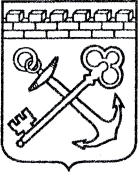 АДМИНИСТРАЦИЯ ЛЕНИНГРАДСКОЙ ОБЛАСТИКОМИТЕТ ПО СОХРАНЕНИЮ КУЛЬТУРНОГО НАСЛЕДИЯ ЛЕНИНГРАДСКОЙ ОБЛАСТИПРИКАЗ«___»____________2021 г.                                                         №___________________                                                                                                         г. Санкт-ПетербургОб установлении предмета охраны объекта культурного наследия федерального значения «Разные парковые сооружения (мосты, ворота, павильоны и пр.)», 
1790–е годы, входящего в состав объекта культурного наследия федеральногозначения «Ансамбль Гатчинского дворца и парка», входящего в состав объекта культурного наследия федерального значения «Ансамбль Гатчинского дворца и парка», расположенного по адресу: Ленинградская область, Гатчинский район, г. Гатчина, Дворцовый паркВ соответствии со статьями 9.1, 33, 47.3 Федерального закона                                        от 25 июня 2002 года № 73-ФЗ «Об объектах культурного наследия (памятниках истории и культуры) народов Российской Федерации», статьей 4 закона Ленинградской области от 25 декабря 2015 года № 140-оз «О государственной охране, сохранении, использовании и популяризации объектов культурного наследия (памятников истории и культуры) народов Российской Федерации, расположенных на территории Ленинградской области», пунктом 2.1.1. Положения 
о комитете по сохранению культурного наследия Ленинградской области, утвержденного постановлением Правительства Ленинградской области 
от 24 декабря 2020 года № 850, приказываю:Установить предмет охраны объекта культурного наследия 
федерального значения «Разные парковые сооружения (мосты, ворота, павильоны 
и пр.)», 1790–е годы, входящего в состав объекта культурного наследия федерального значения «Ансамбль Гатчинского дворца и парка», входящего 
в состав объекта культурного наследия федерального значения 
«Ансамбль Гатчинского дворца и парка», расположенного по адресу: Ленинградская область, Гатчинский район, г. Гатчина, Дворцовый парк, поставленного под государственную охрану Постановлением Совета Министров от 30 августа 1960 года № 1327 «О дальнейшем улучшении дела охраны памятников культуры 
в РСФСР», согласно приложению к настоящему приказу.Отделу по осуществлению полномочий Российской Федерации в сфере объектов культурного наследия комитета по сохранению культурного наследия Ленинградской области обеспечить внесение соответствующих сведений в Единый государственный реестр объектов культурного наследия (памятников истории 
и культуры) народов Российской Федерации.Сектору осуществления надзора за состоянием, содержанием, сохранением, использованием и популяризацией объектов культурного наследия комитета по сохранению культурного наследия Ленинградской области обеспечить размещение настоящего приказа на сайте комитета по сохранению культурного наследия Ленинградской области в информационно-телекоммуникационной сети «Интернет».Настоящий приказ вступает в силу со дня его официального опубликования.Контроль за исполнением настоящего приказа возложить на заместителя председателя комитета по сохранению культурного наследия Ленинградской области, уполномоченного в области сохранения, использования, популяризации 
и государственной охраны объектов культурного наследия (памятников истории 
и культуры) народов Российской Федерации.Заместитель Председателя ПравительстваЛенинградской области – председатель комитета по сохранению культурного наследия		                             В.О. Цой Приложениек приказу комитета по сохранению культурного наследияЛенинградской областиот «___» _____________2021 г.№ _________________________Предмет охраны объекта культурного наследия федерального значения «Разные парковые сооружения (мосты, ворота, павильоны и пр.)», 1790–е годы, входящего в состав объекта культурного наследия федеральногозначения «Ансамбль Гатчинского дворца и парка»,  входящего в состав объекта культурного наследия федерального значения «Ансамбль Гатчинского дворца и парка», расположенного по адресу: Ленинградская область, Гатчинский район, г. Гатчина, Дворцовый парк.* Предмет охраны может быть уточнен при проведении дополнительных научных исследований.№п/пВиды предмета охраны Предмет охраныФотофиксация12341.Объемно-пространственное и планировочное решение территорииИсторическое местоположение ансамбля разных парковых сооружений (мостов, ворот, павильонов и пр.) в границах территории объекта культурного наследия федерального значения «Ансамбль Гатчинского дворца и парка»;композиционные и визуальные связи и раскрытия элементов ансамбля с основных планировочных направлений Гатчинского парка и транспортно-пешеходных магистралей города Гатчина; историческое архитектурно-композиционное и объемно-пространственное решение территории, зданий и сооружений, формирующих ансамбль, в том числе утраченных и руинированных сооружений.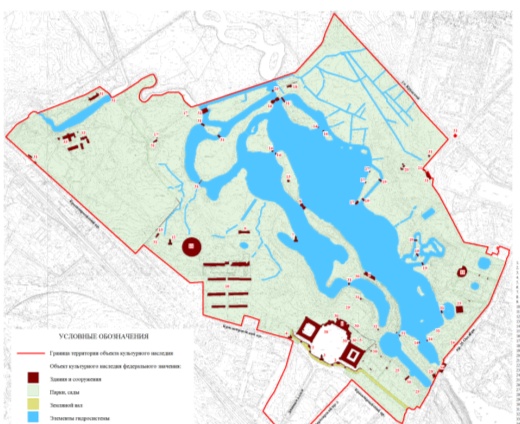 № 31 на плане - объект культурного наследия федерального значения «Разные парковые сооружения (мосты, ворота, павильоны и пр.)»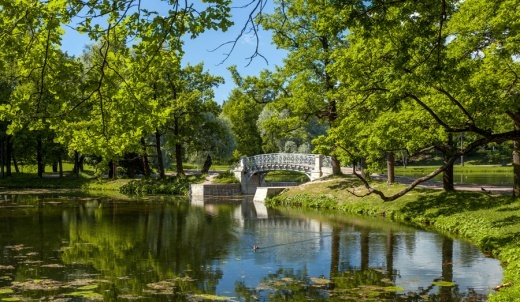 Мост над протокой в пруд «Ковш»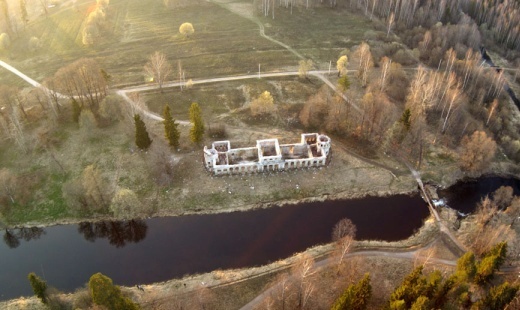 муст-руина с навмахией1. Здание караулки № 1, г. Гатчина, пр. Красноармейский, д.1, стр.11. Здание караулки № 1, г. Гатчина, пр. Красноармейский, д.1, стр.11. Здание караулки № 1, г. Гатчина, пр. Красноармейский, д.1, стр.11. Здание караулки № 1, г. Гатчина, пр. Красноармейский, д.1, стр.11.Объемно-пространственное решениеИсторическое местоположение (у Черных ворот), габариты и конфигурация одноэтажного прямоугольного в плане здания караулки с одноэтажной прямоугольной в плане пристройкой каретника, высотные отметки;габариты и конфигурация (скатная) крыш, высотные отметки коньков, включая фигурные кобылки. 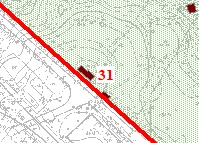 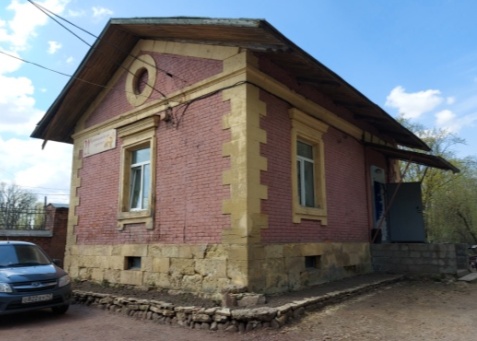 2.Конструктивное решениеИсторические фундаменты – местоположение;исторические стены – местоположение, габариты и конфигурация, материал (кирпич);исторические перекрытия – местоположение, габариты и конфигурация (плоские). 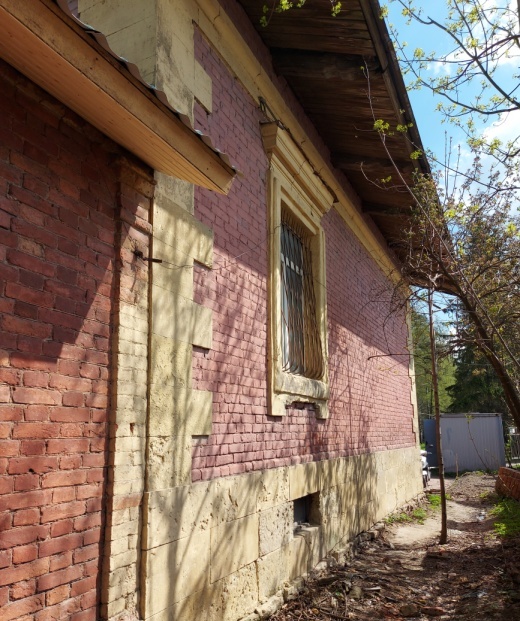 3. Объемно-планировочное решение:Историческое объемно-планировочное решение в габаритах капитальных стен. 4.Архитектурно-художественное решение:Исторические оконные проемы, в том числе подвальные, – местоположение, габариты и конфигурация (прямоугольная, два круглых окна), отметки высоты перемычек;исторические дверные и воротный проемы - местоположение, габариты и конфигурация (прямоугольная), отметки высоты перемычек;историческая облицовка цоколя – местоположение, конфигурация, высотная отметка, материал исполнения (известняк), исполнение (в виде руста);историческое декоративное оформление караулки:рустованные угловые лопатки, материал (известняк);профилированные наличники с прямыми профилированными сандриками,профилированный венчающий карниз;уплощенные наличники круглых окон;оформление треугольных фронтонов (уплощенные карнизы);историческое декоративное оформление каретника:стилизованные пилястры (угловые и франкирующие проемы продольных фасадов);венчающий уплощенный карниз;профилированные подоконники оконных проемов, ниши оконных проемов.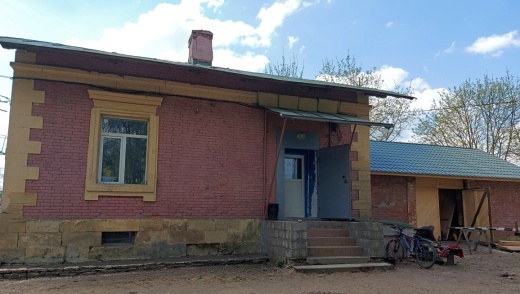 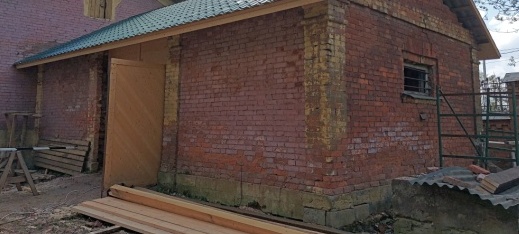 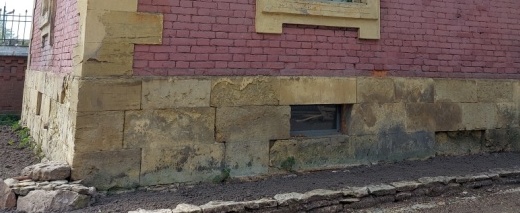 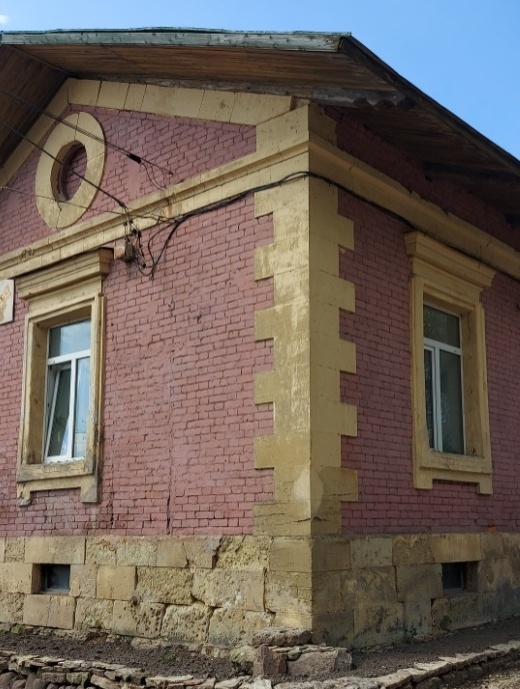 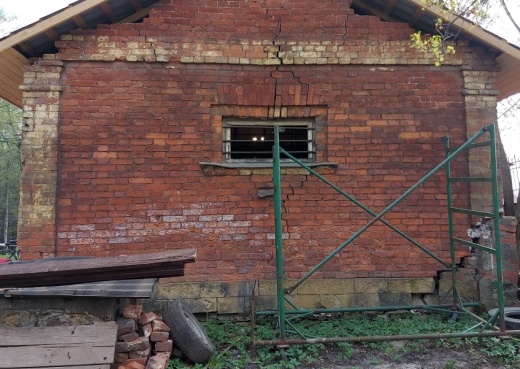 2. Здание караулки № 2, г. Гатчина, пр. Красноармейский, д. 1, стр.22. Здание караулки № 2, г. Гатчина, пр. Красноармейский, д. 1, стр.22. Здание караулки № 2, г. Гатчина, пр. Красноармейский, д. 1, стр.22. Здание караулки № 2, г. Гатчина, пр. Красноармейский, д. 1, стр.21.Объемно-пространственное решениеИсторическое местоположение (на Круговой дороге у Глухих ворот), габариты и конфигурация одноэтажного прямоугольного в плане здания караулки с одноэтажной прямоугольной в плане пристройкой каретника, высотные отметки;габариты и конфигурация (скатная) крыш, высотные отметки коньков, включая фигурные кобылки. 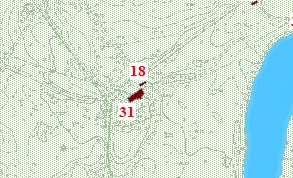 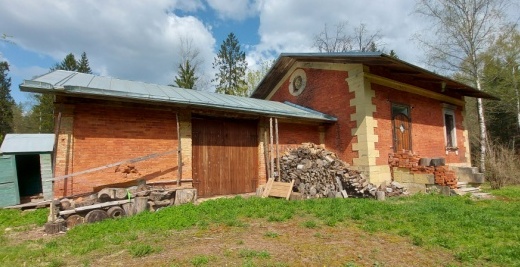 2.Конструктивное решениеИсторические фундаменты – местоположение;исторические стены – местоположение, габариты и конфигурация, материал (кирпич);исторические перекрытия – местоположение, габариты и конфигурация (плоские);историческое крыльцо – местоположение, габариты и конфигурация, высотные отметки парапетов и площадки, материал исполнения (известняк), исполнение ступеней (с валиком).** в настоящее время в аварийном состоянии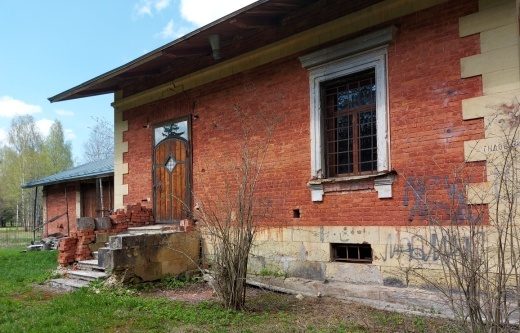 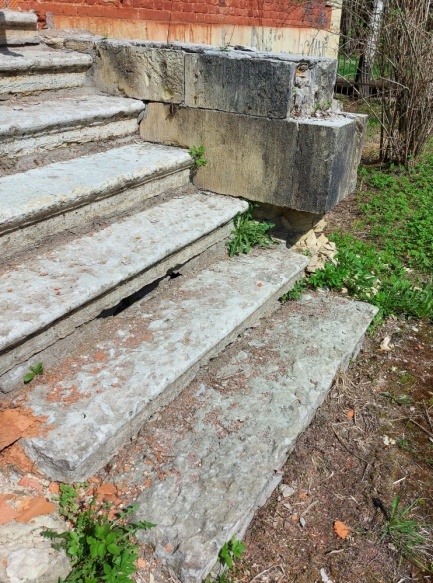 3. Объемно-планировочное решение:Историческое объемно-планировочное решение в габаритах капитальных стен.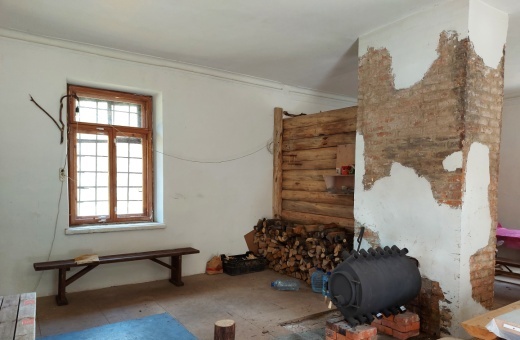 4.Архитектурно-художественное решение:Исторические оконные проемы, в том числе подвальные, – местоположение, габариты и конфигурация (прямоугольная, два круглых окна), отметки высоты перемычек, материал заполнений (дерево);Исторические дверные и воротный проемы - местоположение, габариты и конфигурация (прямоугольная), отметки высоты перемычек, материал заполнений (дерево);историческая облицовка цоколя – местоположение, конфигурация, высотная отметка, материал исполнения (известняк), исполнение (в виде руста);декоративное оформление караулки: рустованные угловые лопатки, материал (известняк);профилированные наличники с прямыми профилированными сандриками,уплощенные наличники круглых окон;профилированный венчающий карниз, оформление треугольных фронтонов (уплощенные карнизы);декоративное оформление каретника: стилизованные пилястры (угловые и франкирующие проемы продольных фасадов);венчающий уплощенный карниз,оформление фронтона уплощенным карнизом;профилированные подоконники оконных проемов, ниши оконных проемов;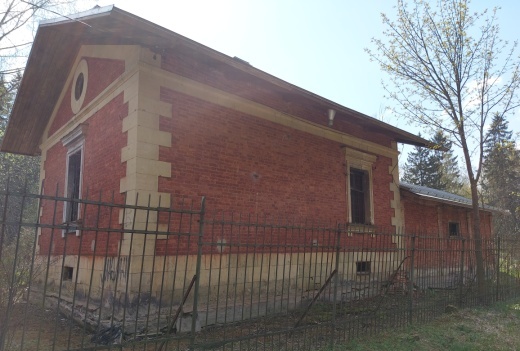 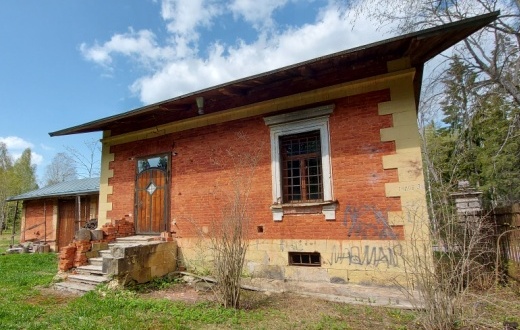 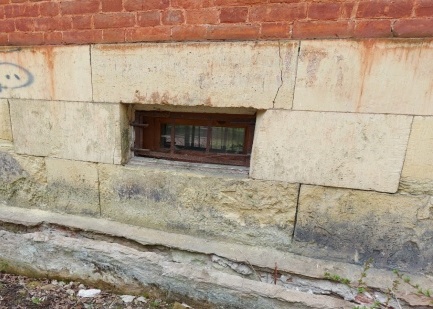 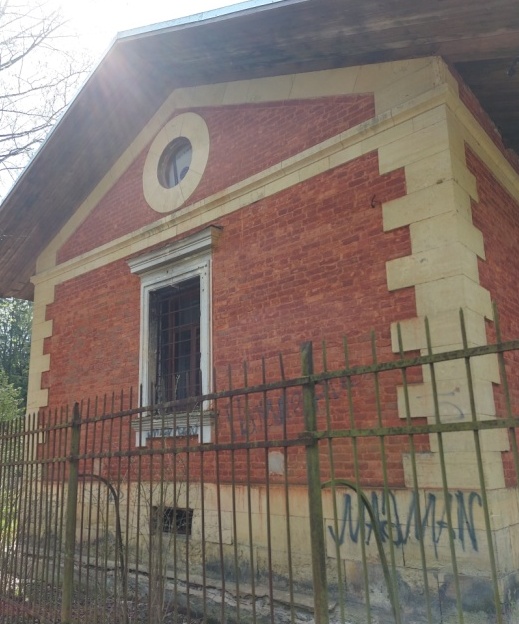 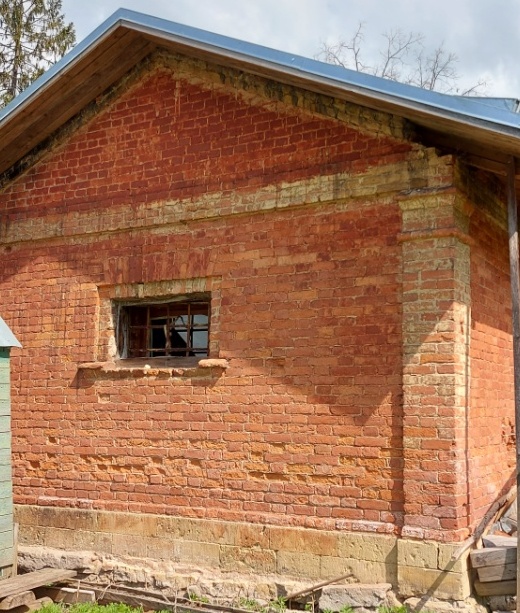 5. Декоративно-художественное оформление интерьераИсторический профилированный потолочный карниз помещения караулки;Историческая вьюшка дымохода – местоположение, габарита, материал исполнения, рисунок исполнения (с цветочным оформлением).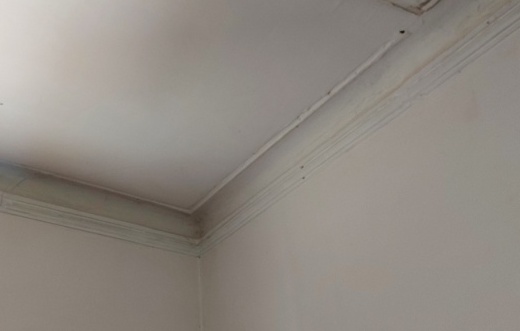 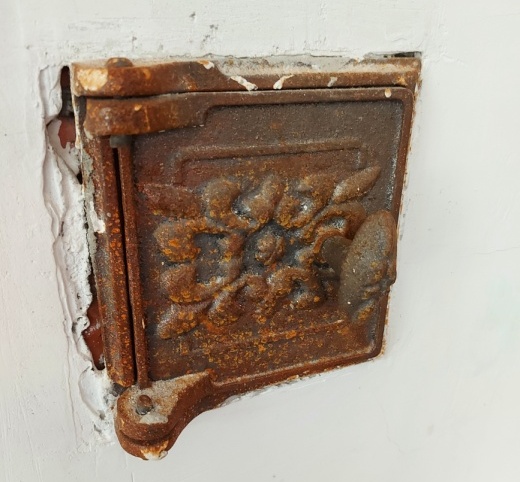 3. Здание караулки № 3, г. Гатчина, пр. Красноармейский, д. 1, стр.33. Здание караулки № 3, г. Гатчина, пр. Красноармейский, д. 1, стр.33. Здание караулки № 3, г. Гатчина, пр. Красноармейский, д. 1, стр.33. Здание караулки № 3, г. Гатчина, пр. Красноармейский, д. 1, стр.31.Объемно-пространственное решениеИсторическое местоположение (у Зверинских (Железных) ворот), габариты и конфигурация одноэтажного прямоугольного в плане здания караулки с одноэтажной прямоугольной в плане пристройкой каретника, высотные отметки;габариты и конфигурация (скатная) крыш, высотные отметки коньков, включая фигурные кобылки.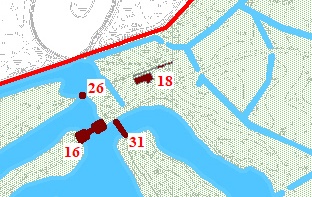 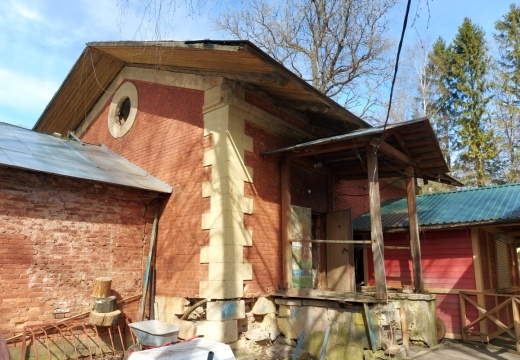 2.Конструктивное решениеИсторические фундаменты – местоположение;исторические стены – местоположение, габариты и конфигурация, материал (кирпич);исторические перекрытия – местоположение, габариты и конфигурация (плоские);историческое крыльцо – местоположение, габариты и конфигурация, высотные отметки парапетов и площадки, материал исполнения (известняк), исполнение ступеней (с валиком);** в аварийном состояниинавес крыльца – местоположение, габариты и конфигурация (с треугольным завершением), с ограждением*и фигурными кобылками, материал (дерево).*утрачено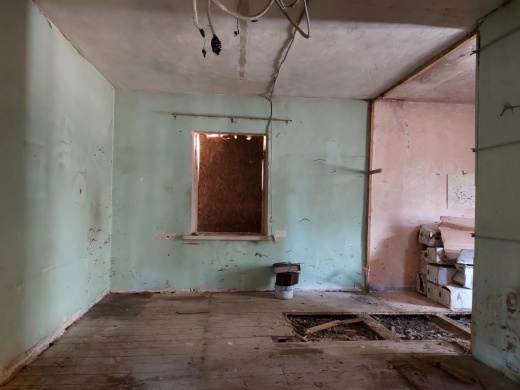 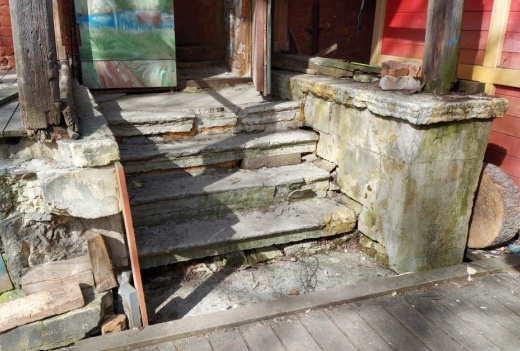 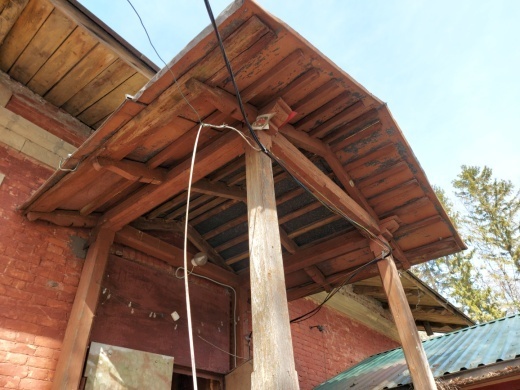 3.Объемно-планировочное решение:Историческое объемно-планировочное решение в габаритах капитальных стен.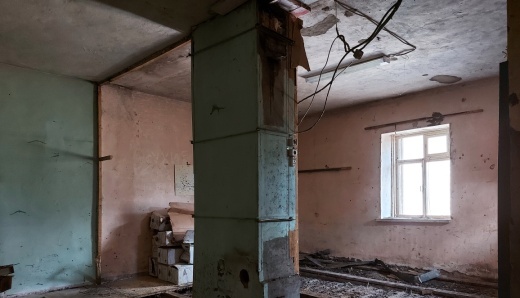 4. Архитектурно-художественное решение:Исторические оконные проемы, в том числе подвальные, – местоположение, габариты и конфигурация (прямоугольная, два круглых окна), отметки высоты перемычек, материал заполнений (дерево);исторические дверные и воротный проемы - местоположение, габариты и конфигурация (прямоугольная), отметки высоты перемычек, материал заполнений (дерево);историческая облицовка цоколя – местоположение, конфигурация, высотная отметка, материал исполнения (известняк), исполнение (в виде руста);историческое декоративное оформление караулки:рустованные угловые лопатки, материал (известняк);уплощенные наличники круглых окон, профилированные наличники с прямыми профилированными сандриками*;*утраченыпрофилированный венчающий карниз;оформление треугольных фронтонов (уплощенные карнизы);декоративное оформление каретника: стилизованные пилястры (угловые и франкирующие проемы продольных фасадов) и венчающий уплощенный карниз*, ниши оконных проемов.*искажены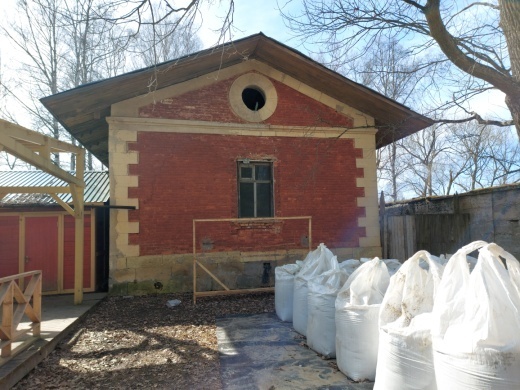 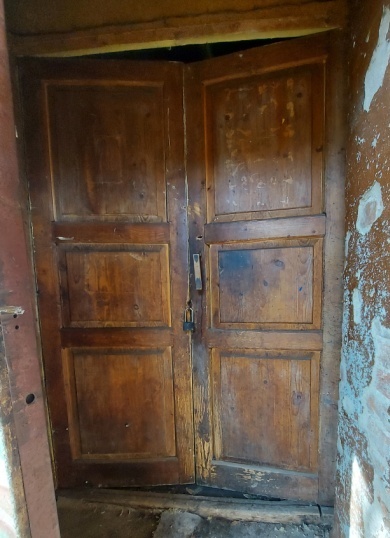 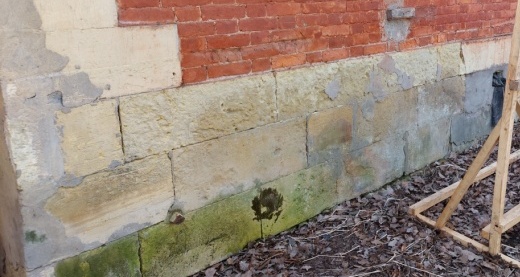 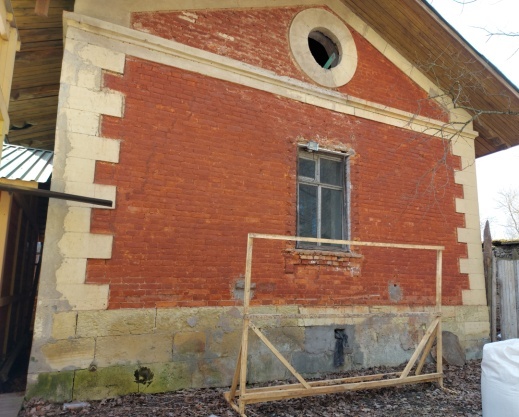 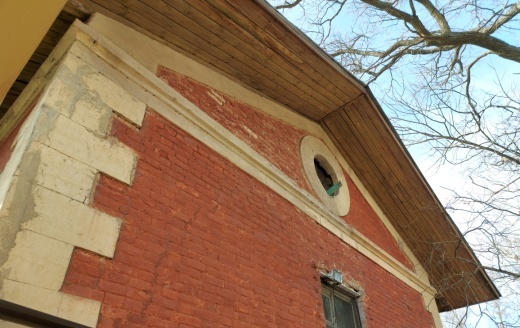 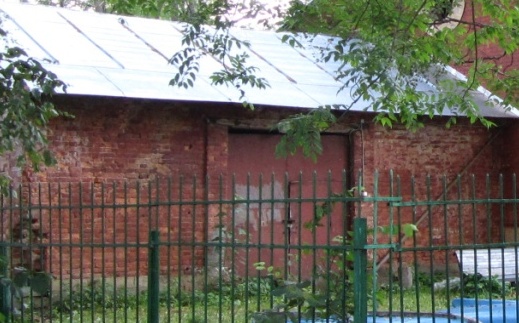 4. Здание караулки № 4, г. Гатчина, пр. Красноармейский, д. 1, стр.44. Здание караулки № 4, г. Гатчина, пр. Красноармейский, д. 1, стр.44. Здание караулки № 4, г. Гатчина, пр. Красноармейский, д. 1, стр.44. Здание караулки № 4, г. Гатчина, пр. Красноармейский, д. 1, стр.41.Объемно-пространственное решениеИсторическое местоположение (при входе в парк Сильвия у Сильвийских ворот), габариты и конфигурация одноэтажного прямоугольного в плане здания караулки с одноэтажной прямоугольной в плане пристройкой каретника, высотные отметки;габариты и конфигурация (скатная) крыш, высотные отметки коньков, включая фигурные кобылки, 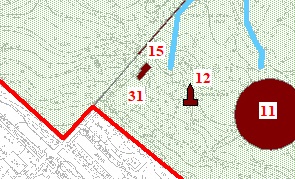 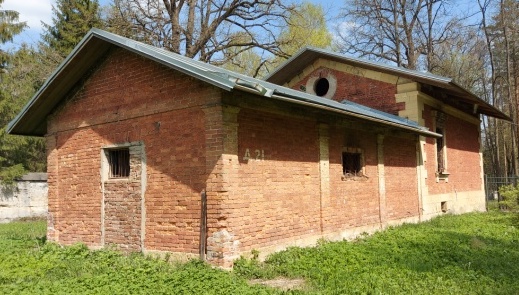 2.Конструктивное решениеисторические фундаменты – местоположение,исторические стены – местоположение, габариты и конфигурация, материал (кирпич),исторические перекрытия – местоположение, габариты и конфигурация (плоские),историческое крыльцо – местоположение, габариты и конфигурация, высотные отметки парапетов и площадки, материал исполнения (известняк), исполнение ступеней (с валиком),** в неудовлетворительном состоянии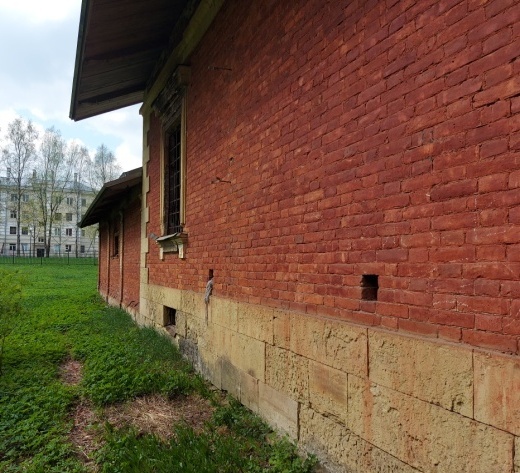 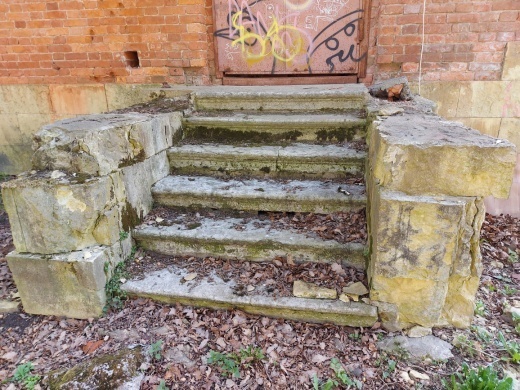 3.Объемно-планировочное решение:Историческое объемно-планировочное решение в габаритах капитальных стен.4.Архитектурно-художественное решение:Исторические оконные проемы, в том числе подвальные, – местоположение, габариты и конфигурация (прямоугольная, два круглых окна), отметки высоты перемычек;исторические дверные и воротный проемы – местоположение, габариты и конфигурация (прямоугольная и со слабо выраженной лучковой перемычкой), отметки высоты перемычек;историческая облицовка цоколя – местоположение, конфигурация, высотная отметка, материал исполнения (известняк), исполнение (в виде руста);историческое декоративное оформление караулки:рустованные угловые лопатки, материал (известняк);профилированные наличники с прямыми профилированными сандриками;уплощенные наличники круглых окон;профилированный венчающий карниз;оформление треугольных фронтонов (уплощенные карнизы).Историческое декоративное оформление каретника:стилизованные пилястры (угловые и франкирующие проемы продольных фасадов);профилированные подоконники оконных проемов, ниши оконных проемов;венчающий уплощенный карниз;оформление фронтона уплощенным карнизом.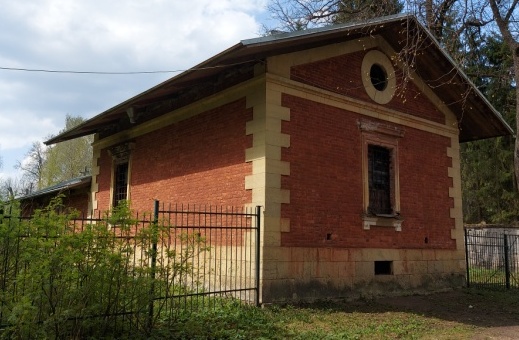 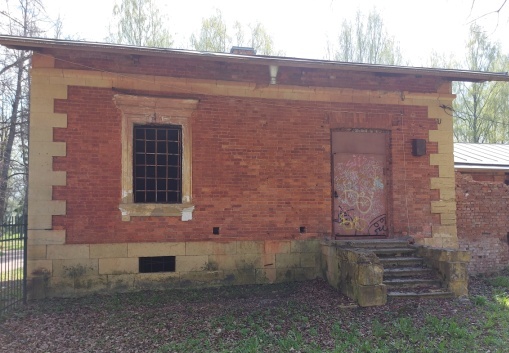 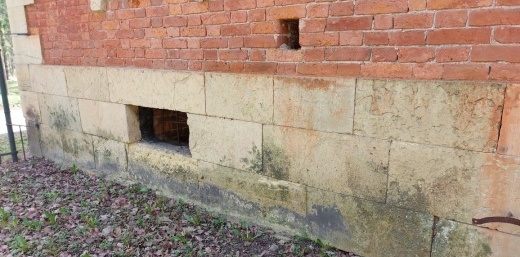 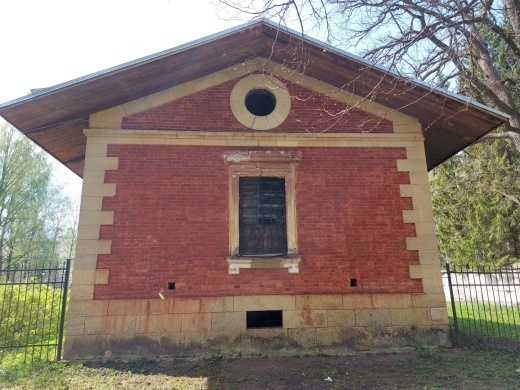 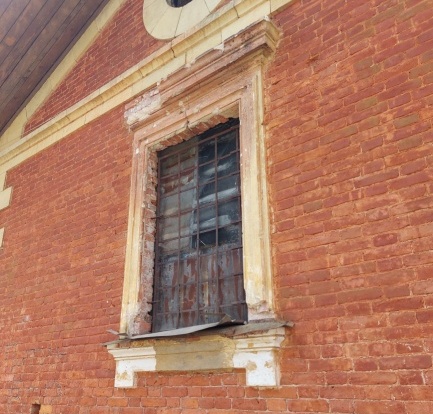 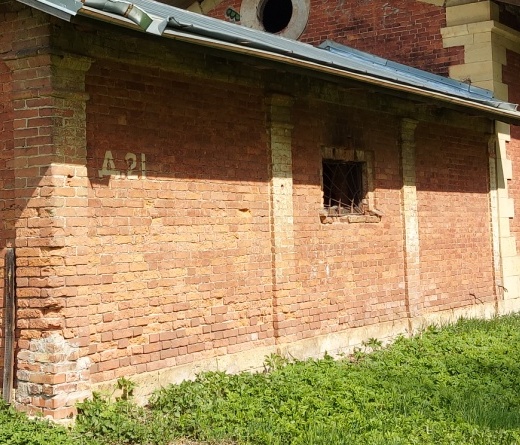 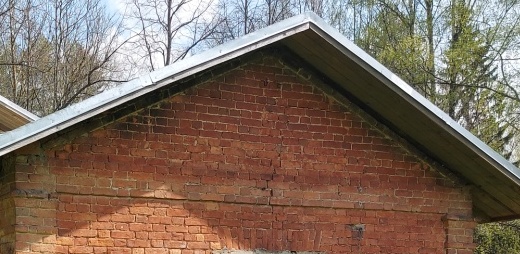 5. Здание караулки № 5, г. Гатчина, пр. Красноармейский, д. 1, стр.55. Здание караулки № 5, г. Гатчина, пр. Красноармейский, д. 1, стр.55. Здание караулки № 5, г. Гатчина, пр. Красноармейский, д. 1, стр.55. Здание караулки № 5, г. Гатчина, пр. Красноармейский, д. 1, стр.51.Объемно-пространственное решениеИсторическое местоположение (у Березовых ворот), габариты и конфигурация одноэтажного прямоугольного в плане здания караулки с одноэтажной западной прямоугольной в плане пристройкой каретника и одноэтажной восточной прямоугольной в плане пристройкой*, высотные отметки;*частично перестроенаисторическое местоположение, габариты и конфигурация (скатная) крыш, высотные отметки коньков, включая фигурные кобылки, слуховое окно с треугольным завершением.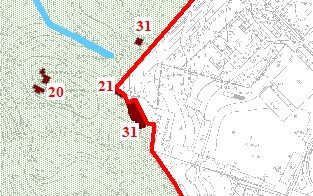 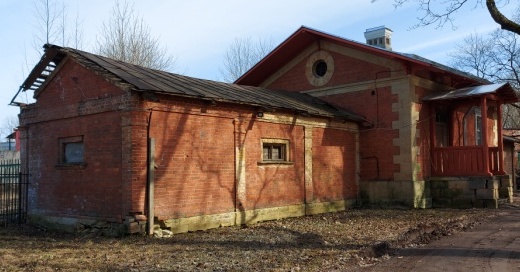 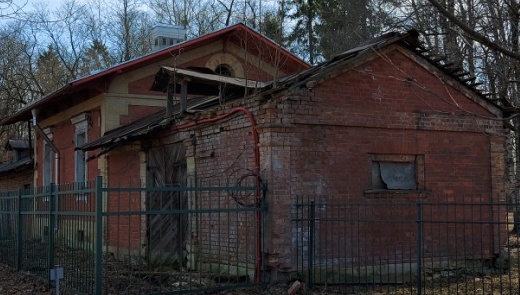 2.Конструктивное решениеИсторические фундаменты – местоположение;исторические стены – местоположение, габариты и конфигурация, материал (кирпич);исторические перекрытия – местоположение, габариты и конфигурация (плоские);историческое крыльцо – местоположение, габариты и конфигурация, высотные отметки парапетов и площадки, материал исполнения (известняк), исполнение ступеней (с валиком);** в неудовлетворительном состояниинавес крыльца – местоположение, габариты и конфигурация (с треугольным завершением), с резным ограждением и фигурными кобылками, материал (дерево);историческая лестница – местоположение, габариты и конфигурация (одномаршевая), материл (дерево).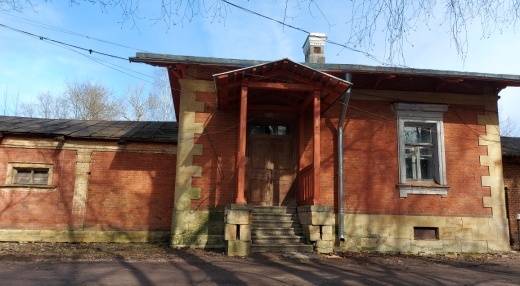 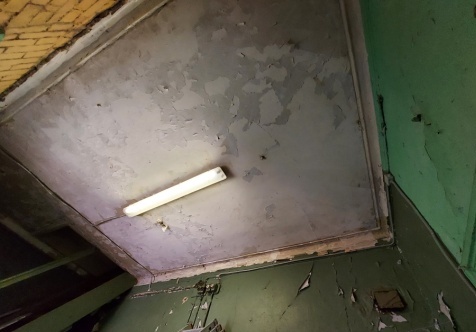 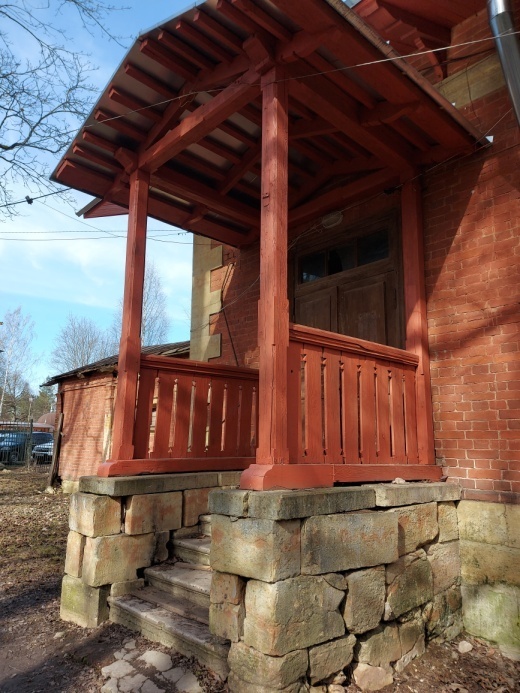 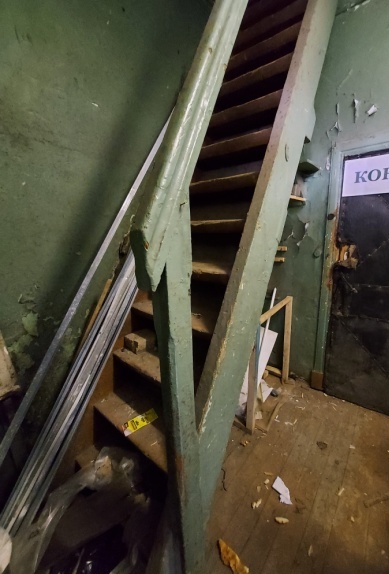 3.Объемно-планировочное решение:Историческое объемно-планировочное решение в габаритах капитальных стен.4.Архитектурно-художественное решение:Историческое архитектурно-художественное решение*;*оформление восточной пристройки имитирует декор исторического западного каретникаисторические оконные проемы, в том числе подвальные, – местоположение, габариты и конфигурация (прямоугольная, два круглых окна), отметки высоты перемычек;исторические заполнение оконных проемов – местоположение, габариты и конфигурация, рисунок расстекловки, материал (дерево);исторические дверные и воротный проемы - местоположение, габариты и конфигурация (прямоугольная и со слабо выраженной лучковой перемычкой), отметки высоты перемычек;историческое дверное заполнение, в том числе второе внутреннее, - местоположение, габариты и конфигурация, оформление дверных полотен филенками, остекленная фрамуга (рисунок расстекловки), материал (дерево);историческое заполнение воротного проема - местоположение, габариты и конфигурация, материал (дерево);историческая облицовка цоколя – местоположение, конфигурация, высотная отметка, материал исполнения (известняк), исполнение (в виде руста),историческое декоративное оформление караулки:рустованные угловые лопатки, материал (известняк),уплощенные наличники круглых окон,профилированный венчающий карниз, оформление треугольных фронтонов (уплощенные карнизы),профилированные наличники с прямыми профилированными сандриками;Историческое декоративное оформление пристроек:стилизованные пилястры (угловые и франкирующие проемы продольных фасадов, в простенках);профилированные подоконники оконных проемов, ниши проемов;венчающий уплощенный карниз;оформление фронтона уплощенным карнизом;оформление восточной пристройки*.*имитирует декор исторического западного каретника.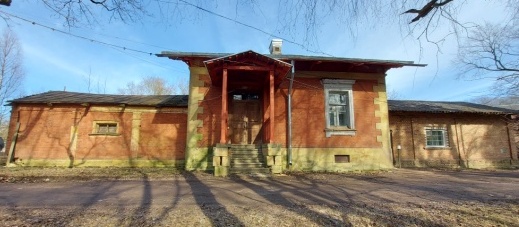 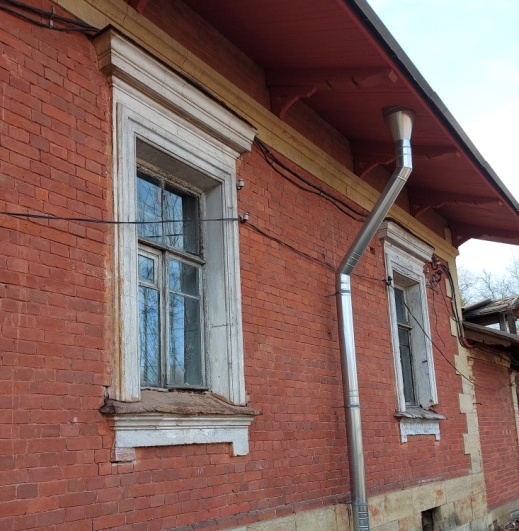 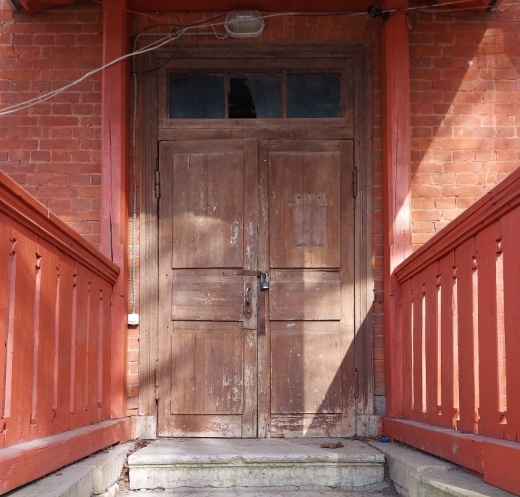 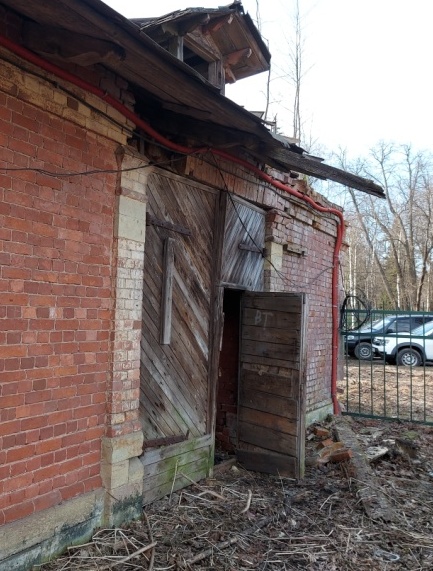 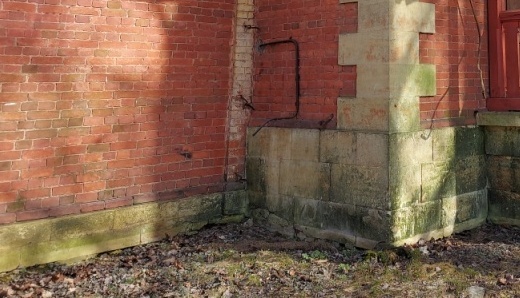 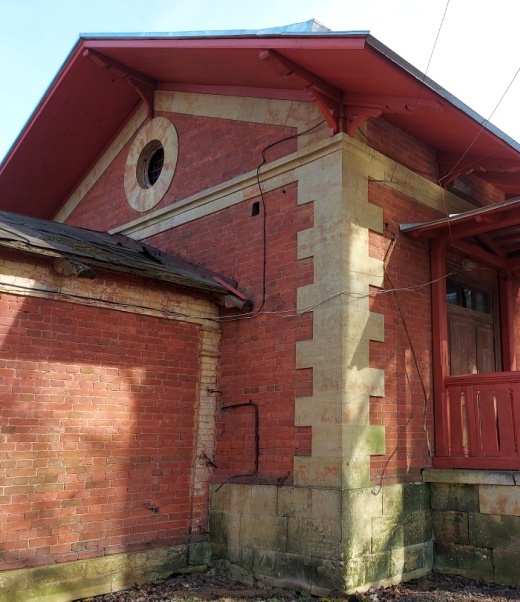 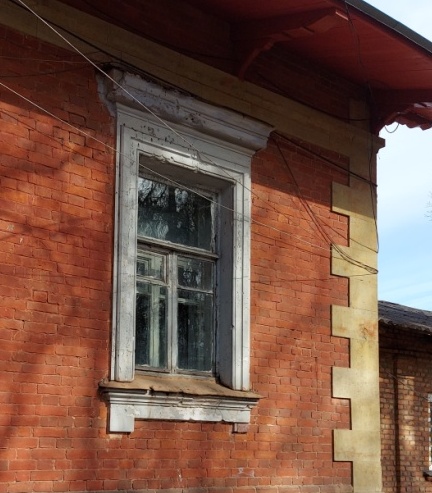 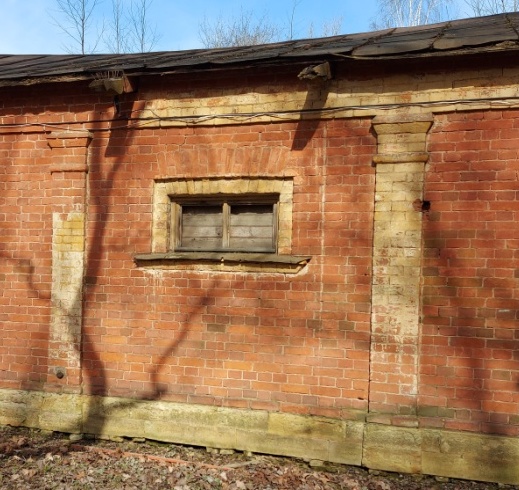 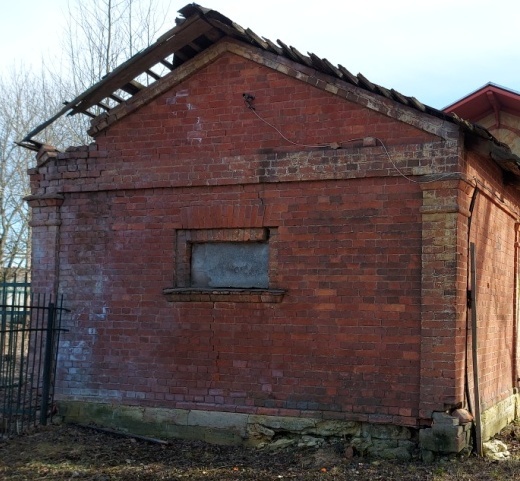 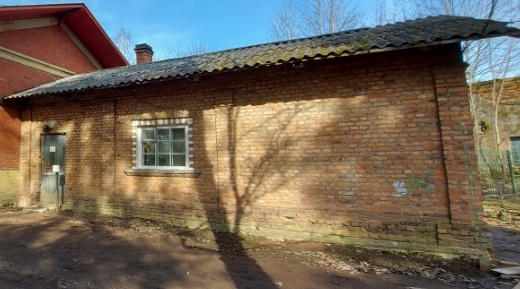 5.Декоративно-художественное оформление интерьеровПрофилированный потолочный карниз в тамбуре;профилированный потолочный карниз основного помещения.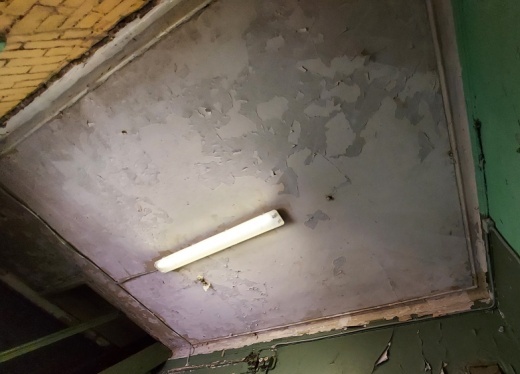 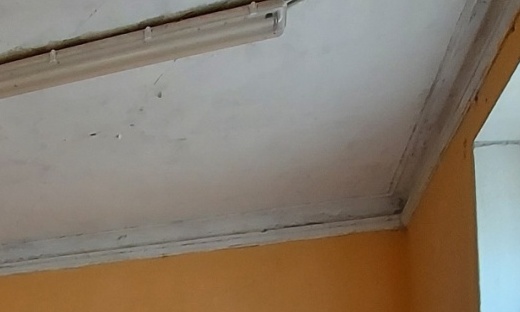 6. Здание караулки № 6, г. Гатчина, ул. Крупской, д. 1а6. Здание караулки № 6, г. Гатчина, ул. Крупской, д. 1а6. Здание караулки № 6, г. Гатчина, ул. Крупской, д. 1а6. Здание караулки № 6, г. Гатчина, ул. Крупской, д. 1а1.Объемно-пространственное решениеИсторическое местоположение (напротив северного входа в Дворцовый парк), габариты и конфигурация одноэтажного прямоугольного в плане здания караулки, высотные отметки;габариты и конфигурация (скатная) крыши, высотные отметки конька, включая фигурные кобылки. 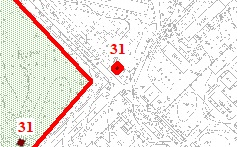 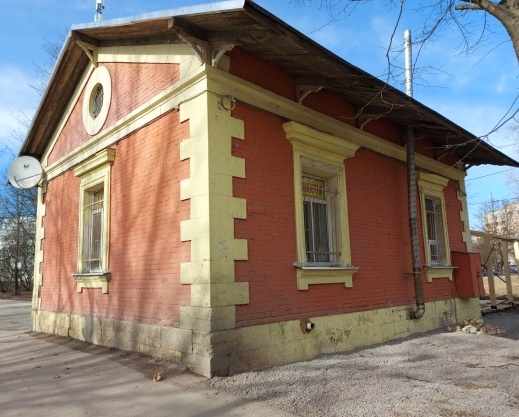 2.Конструктивное решениеИсторические фундаменты – местоположение;исторические стены – местоположение, габариты и конфигурация, материал (кирпич);исторические перекрытия – местоположение, габариты и конфигурация (плоские);историческое крыльцо – местоположение, габариты и конфигурация, высотные отметки парапетов и площадки, материал исполнения (известняк), исполнение ступеней (с валиком).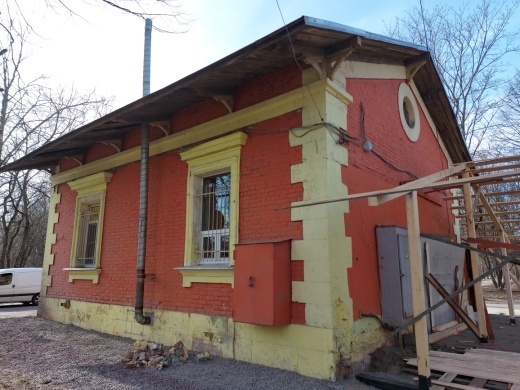 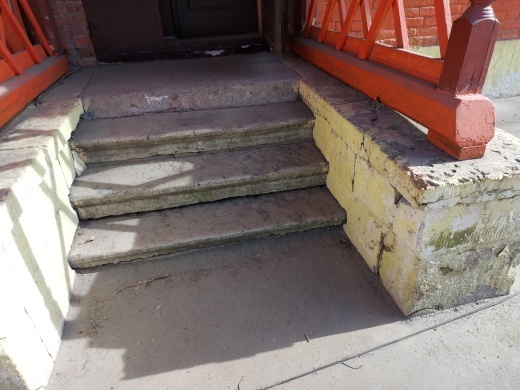 3.Объемно-планировочное решение:Историческое объемно-планировочное решение в габаритах капитальных стен.4.Архитектурно-художественное решение:Исторические оконные проемы, – местоположение, габариты и конфигурация (прямоугольная, два круглых окна), отметки высоты перемычек;исторический дверной проем - местоположение, габариты и конфигурация (прямоугольная), отметки высоты перемычек;историческая облицовка цоколя – местоположение, конфигурация, высотная отметка, материал исполнения (известняк), исполнение (в виде руста);историческое декоративное оформление караулки:рустованные угловые лопатки, материал (известняк);профилированные наличники с прямыми профилированными сандриками;уплощенные наличники круглых окон;профилированный венчающий карниз;оформление треугольных фронтонов (уплощенные карнизы).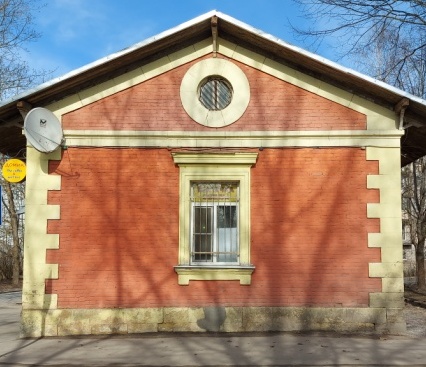 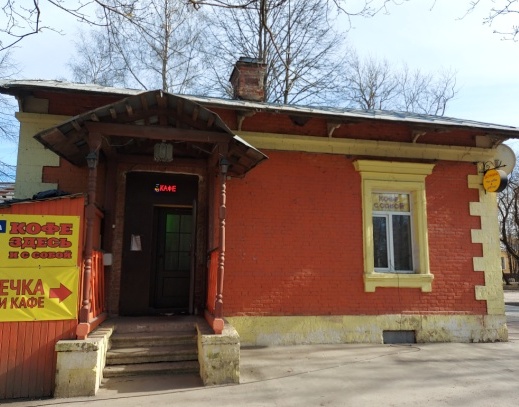 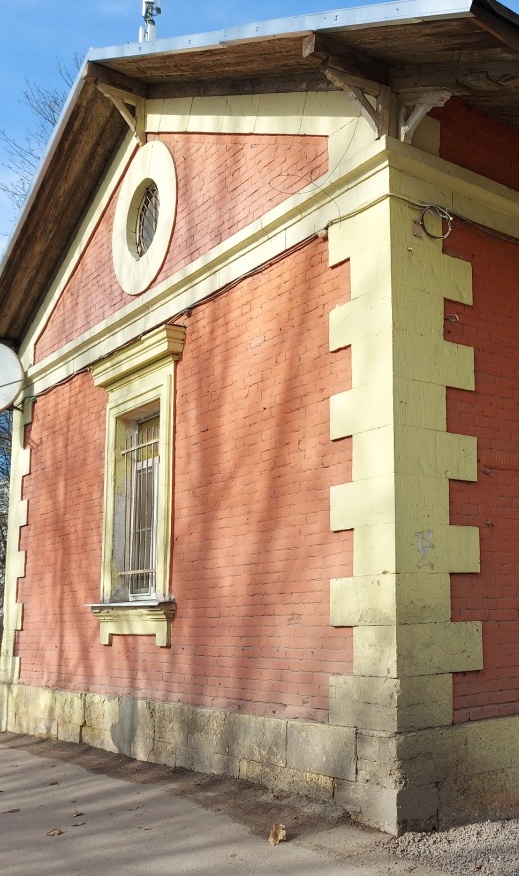 7. Грот «Эхо», г. Гатчина, Красноармейский пр., д. 1, сооруж. 27. Грот «Эхо», г. Гатчина, Красноармейский пр., д. 1, сооруж. 27. Грот «Эхо», г. Гатчина, Красноармейский пр., д. 1, сооруж. 27. Грот «Эхо», г. Гатчина, Красноармейский пр., д. 1, сооруж. 21.Объемно-пространственное решениеИсторическое местоположение, габариты и конфигурация грота на берегу Серебряного озера, оформляющего выход из подземного хода, идущего из дворца;историческое местоположение, габариты и конфигурация искусственного озелененного всхолмления. 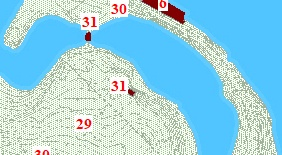 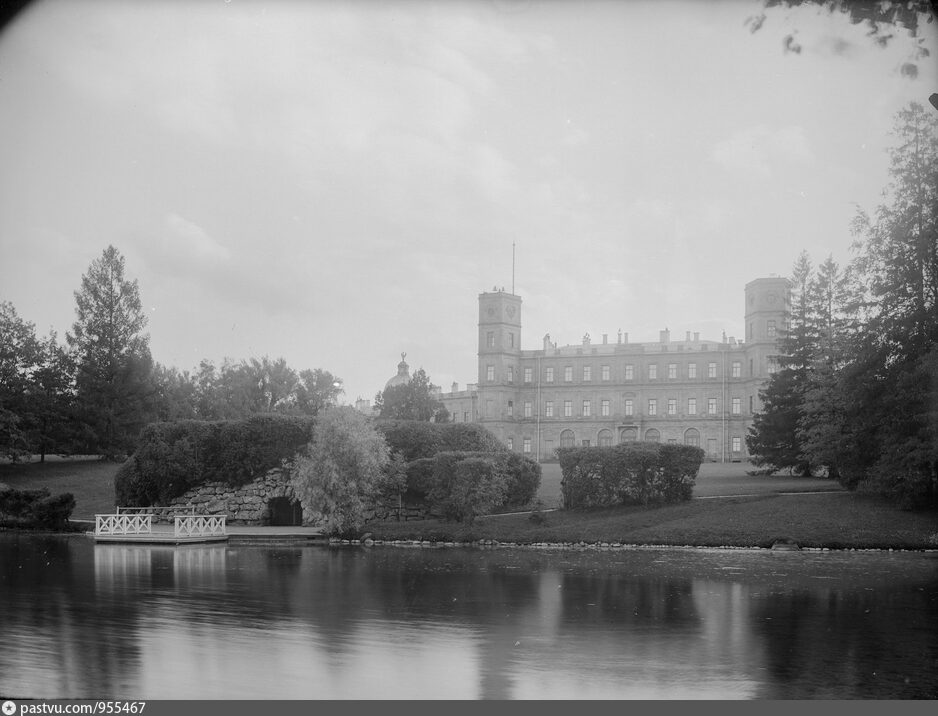 фото начала XX века2.Конструктивное решениеИсторические фундаменты – местоположение;исторические стены – местоположение, габариты и конфигурация, материал (грубо тесаный камень),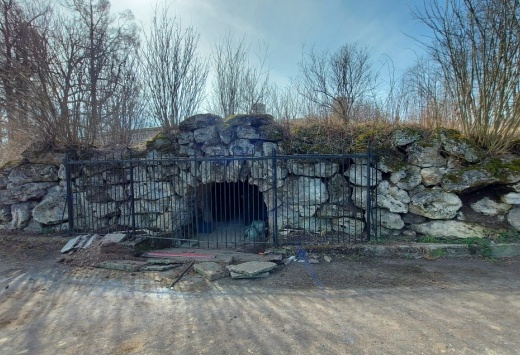 3.Архитектурно-художественное решение:Исторический проем – местоположение (по центральной оси), габариты и конфигурация (арочная), отметка высоты, материал (грубо тесаный камень);исторические ступени – местоположение, габариты и конфигурация, материал (камень);историческое покрытие площадки входа – каменные плиты;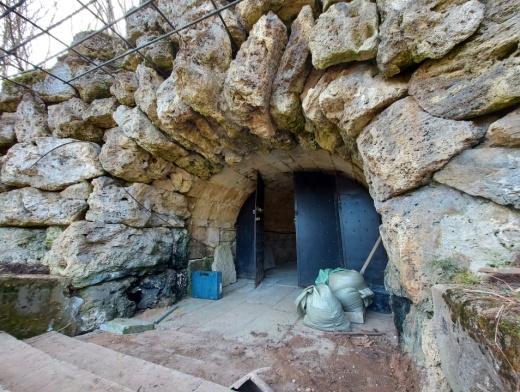 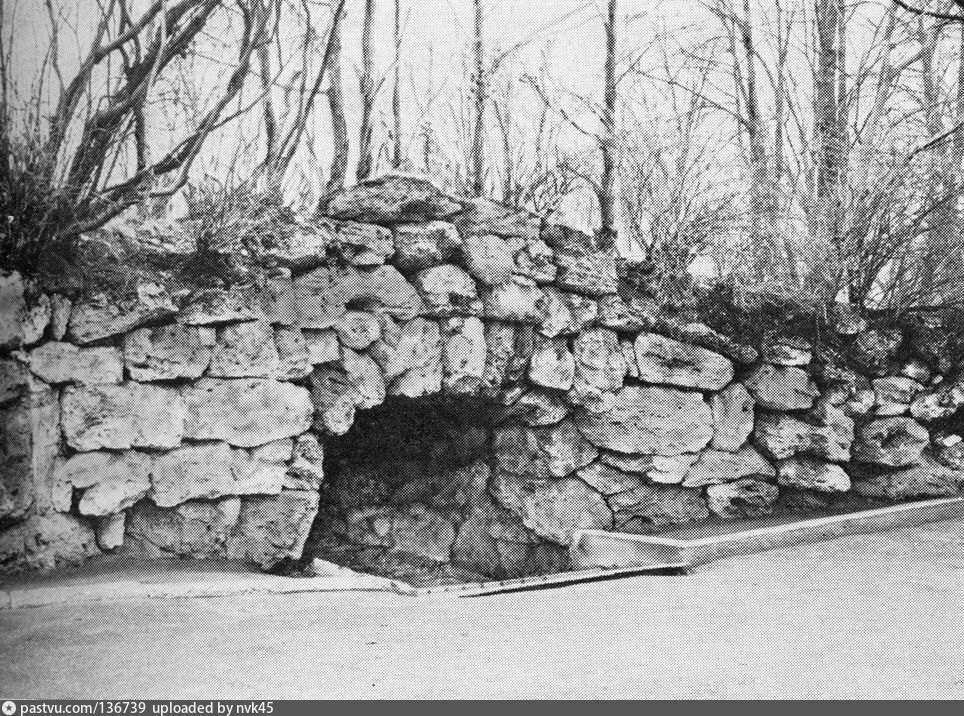 фотография 1980-х годов8. Колодец «Иорданъ», г. Гатчина, Красноармейский пр., д. 1, сооруж. 178. Колодец «Иорданъ», г. Гатчина, Красноармейский пр., д. 1, сооруж. 178. Колодец «Иорданъ», г. Гатчина, Красноармейский пр., д. 1, сооруж. 178. Колодец «Иорданъ», г. Гатчина, Красноармейский пр., д. 1, сооруж. 171.Объемно-пространственное решениеИсторическое местоположение, габариты и конфигурация колодца «Иорданъ» на южном берегу Белого озера, представляющего собой квадратный в плане бассейн с лестницей. 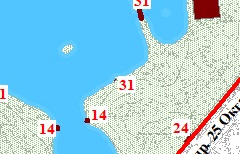 2.Конструктивное решениеИсторические подпорные стенки – местоположение, материал (необработанный гранит);историческая каменная наброска;исторические стены бассейна, лестница и парапеты – местоположение, габариты и конфигурация, материал (гранит).*в настоящее время частично перестроены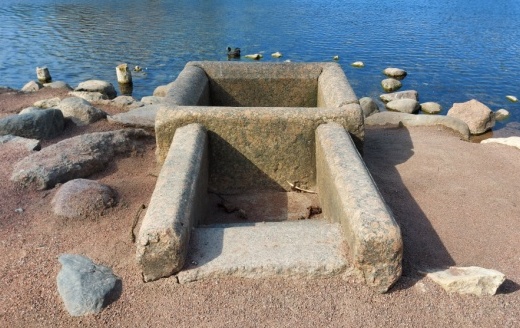 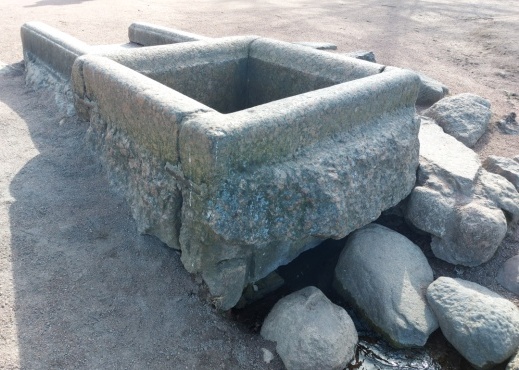 3.Архитектурно-художественное решение:Исторические профили в оформление скругленных краев стен бассейна и парапетов лестницы.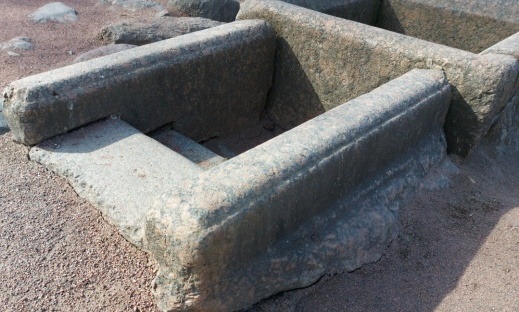 9. Черные ворота с оградой, г. Гатчина, Красноармейский пр., д. 1, сооруж. 189. Черные ворота с оградой, г. Гатчина, Красноармейский пр., д. 1, сооруж. 189. Черные ворота с оградой, г. Гатчина, Красноармейский пр., д. 1, сооруж. 189. Черные ворота с оградой, г. Гатчина, Красноармейский пр., д. 1, сооруж. 181.Объемно-пространственное решениеИсторическое местоположение, габариты и конфигурация ворот и ограды* вдоль юго-западной границы Дворцового парка, высотные отметки;**в настоящее время утрачены и искажены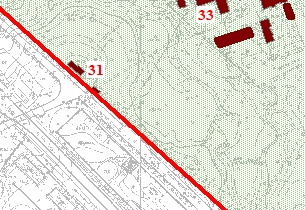 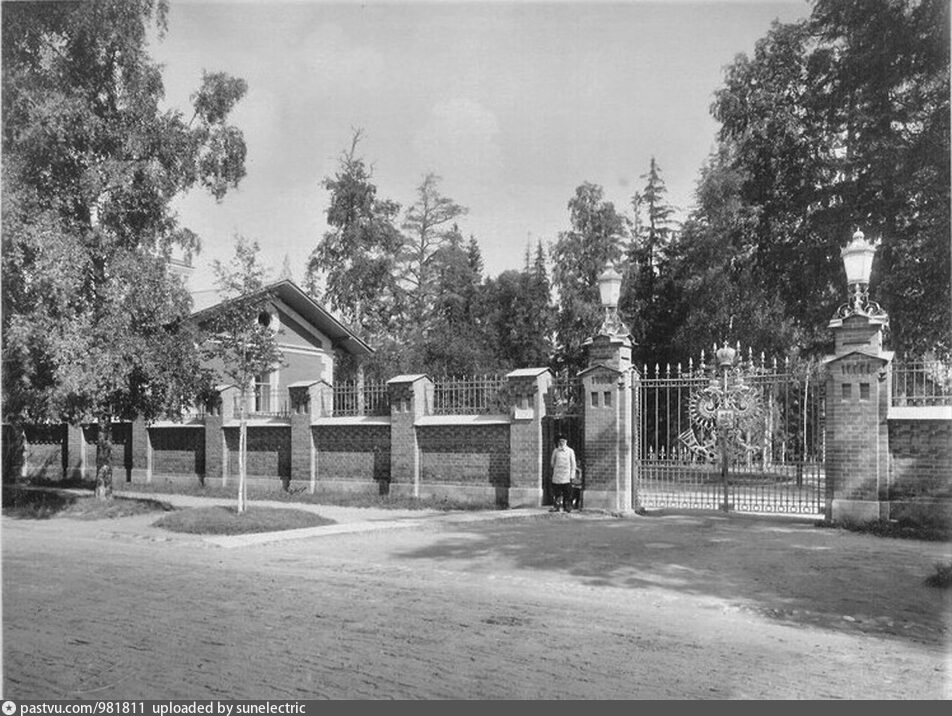 Фотография конца XIX века2.Конструктивное решениеИсторические фундаменты – местоположение;исторические стены и столбы* – местоположение, габариты и конфигурация, материал (кирпич).*в настоящее время частично искажены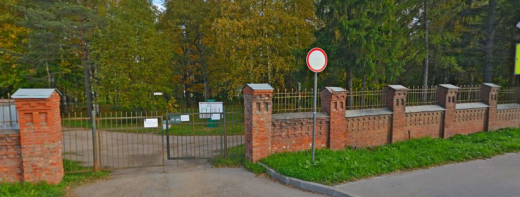 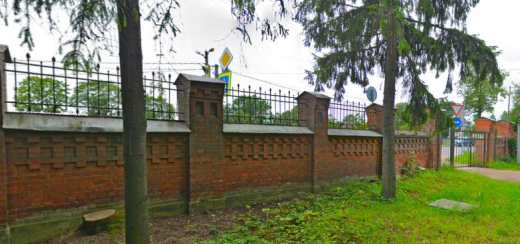 3.Архитектурно-художественное решение:Исторический цоколь* – натуральный камень;*утраченисторическое оформление столбов ворот*:раскреповка плоскостей столбов с треугольными завершениями, парные прямоугольные ниши,пояса в технике «поребрик»,завершения с горизонтальной нишей и разорванными карнизами,исторические фонари – рисунок исполнения, материал (металл).*утраченыИсторические заполнения ворот и калитки* – местоположение, габариты, высотные отметки, материал (металл), рисунок исполнения: вертикальные стойки с пиками в завершении, вертикальные стойки с пиками в завершении и завитками в основании, пояса с кругами, композиция в центре ворот (двуглавый орел с короной и лентой);*утраченыоформление стен и столбов ограды (с двух сторон) – парные прямоугольные ниши, пояса зубчиков и ширинок;исторические заполнения ограды – местоположение (между столбами, в верхней зоне), габариты и конфигурация, материал (металл), рисунок исполнения (из вертикальных стоек с пиками в завершении и завитками в основании, горизонтальных прутьев).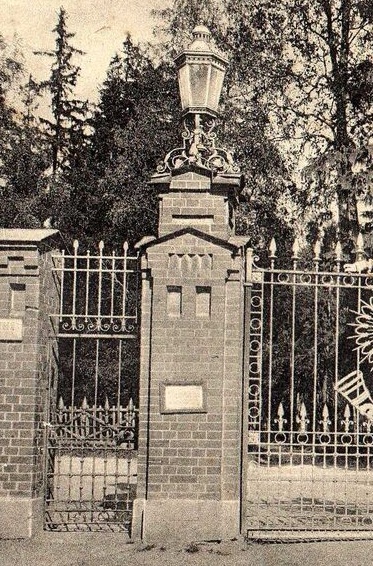 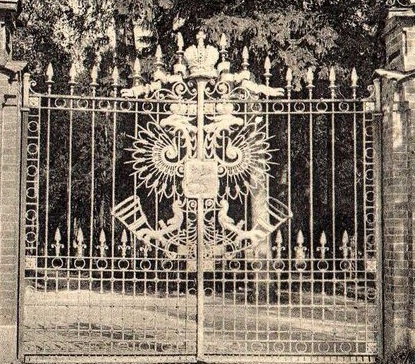 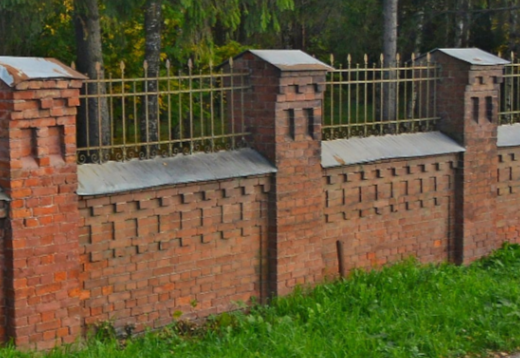 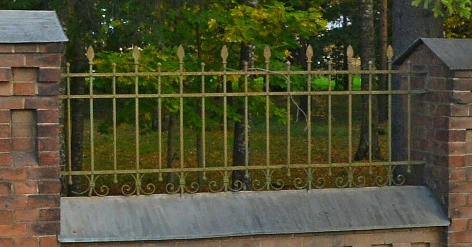 10. Холодная ванна, г. Гатчина, Красноармейский пр., д. 1, сооруж. 1910. Холодная ванна, г. Гатчина, Красноармейский пр., д. 1, сооруж. 1910. Холодная ванна, г. Гатчина, Красноармейский пр., д. 1, сооруж. 1910. Холодная ванна, г. Гатчина, Красноармейский пр., д. 1, сооруж. 191.Объемно-пространственное решениеИсторическое местоположение, габариты и конфигурация подковообразного в плане сооружения «Холодная ванна» с бассейном в западной части Дворцового парка у каскада при впадении реки Колпанки в Белое озеро;центрально-осевая, пространственная композиция.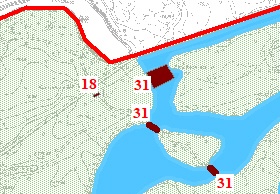 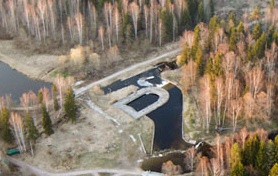 2.Конструктивное решениеИсторические фундаменты – местоположение,исторические стены – местоположение, габариты и конфигурация, материал (известняк)*;*в настоящее время искаженисторические лестницы* - местоположение, габариты и конфигурация, с парапетными стенками.*в настоящее время искажены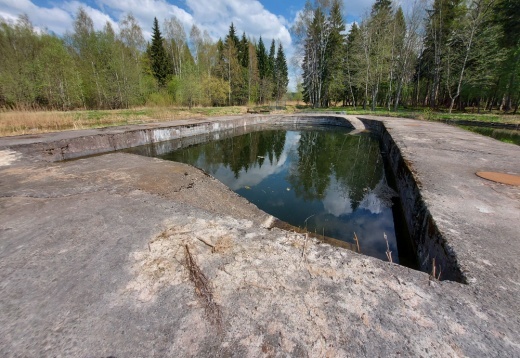 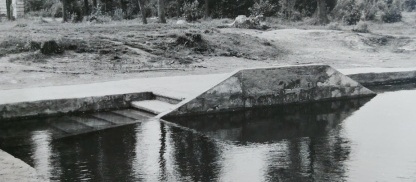 Фотография 1980-х годов11. Плоский мост, г. Гатчина, Красноармейский пр., д. 1, сооруж. 2411. Плоский мост, г. Гатчина, Красноармейский пр., д. 1, сооруж. 2411. Плоский мост, г. Гатчина, Красноармейский пр., д. 1, сооруж. 2411. Плоский мост, г. Гатчина, Красноармейский пр., д. 1, сооруж. 241.Объемно-пространственное решениеИсторическое местоположение, габариты и конфигурация плоского трехарочного моста над протокой, соединяющей Серебряное озеро с Белым озером;**в настоящее время утрачен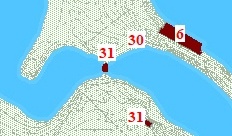 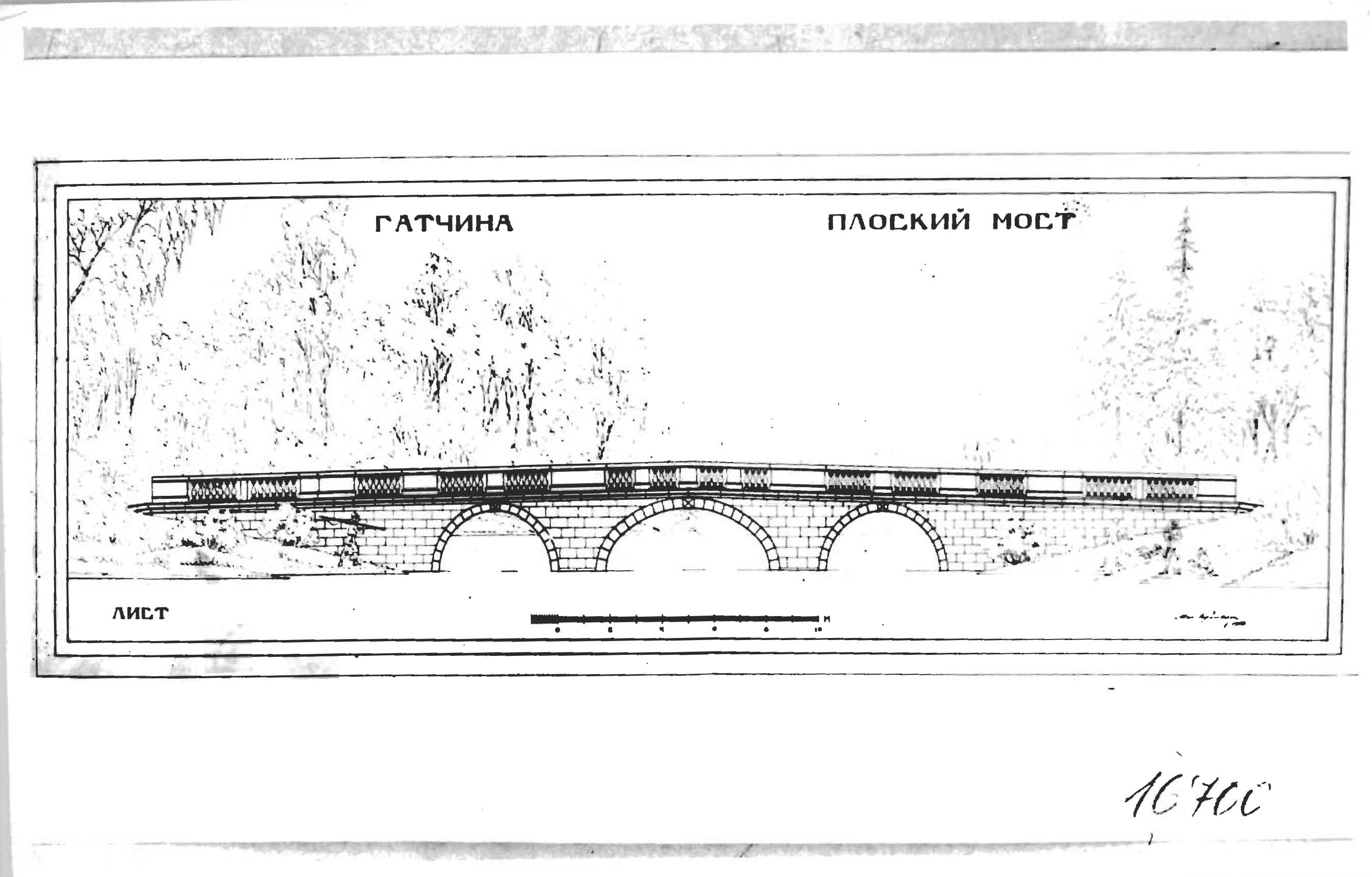 Чертех их паспорта объекта2.Конструктивное и архитектурное решениеИсторические фундаменты – местоположение;исторические стены (надводная часть)* – местоположение, габариты и конфигурация, материал (натуральный камень);*в настоящее время утраченыисторические арки – местоположение, габариты и конфигурации (полуциркульные);*в настоящее время утраченыАрхитектурное оформление*: оформление рустом плоскостей стен,полуциркульные арки акцентированы замковыми камнямиограждение в виде каменной балюстрады.*в настоящее время утрачено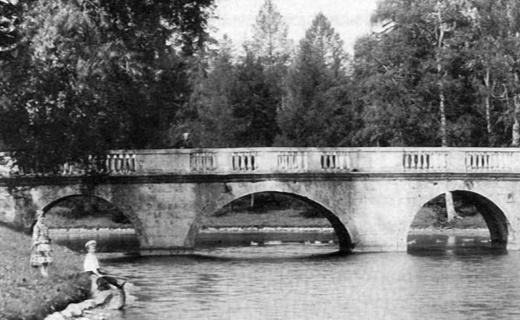 Фотография конца XIX века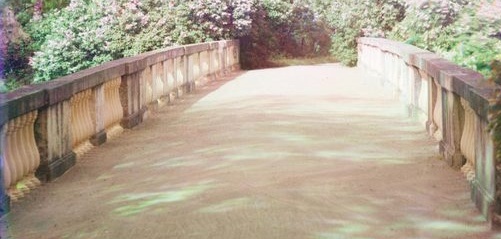 Фотография начала XX века12. Карпин мост с каскадом», г. Гатчина, Красноармейский пр., д. 1, сооруж. 2512. Карпин мост с каскадом», г. Гатчина, Красноармейский пр., д. 1, сооруж. 2512. Карпин мост с каскадом», г. Гатчина, Красноармейский пр., д. 1, сооруж. 2512. Карпин мост с каскадом», г. Гатчина, Красноармейский пр., д. 1, сооруж. 251.Объемно-пространственное решениеИсторическое местоположение, габариты и конфигурация Карпиного моста* через протоку, соединяющую Карпин пруд с Белым озером, высотные отметки;*восстановленбоковые ризалиты - местоположение, габариты и конфигурация (трапециевидные), высотные отметки;историческое местоположение, габариты и конфигурация каскада.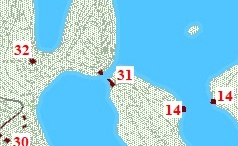 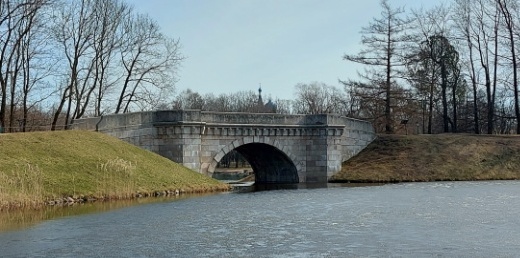 2.Конструктивное решениеИсторическая конструкция каскада (одноступенчатого) с каменной наброской;исторические стены (надводная часть, включая архитектурное оформление)* – местоположение, габариты и конфигурация, материал (известняк);историческая арка – местоположение (по центральной оси), габариты и конфигурация (полуциркульная), высотная отметка.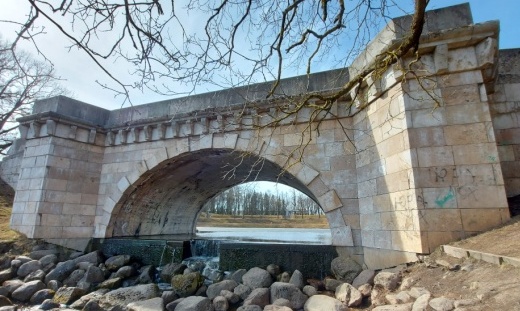 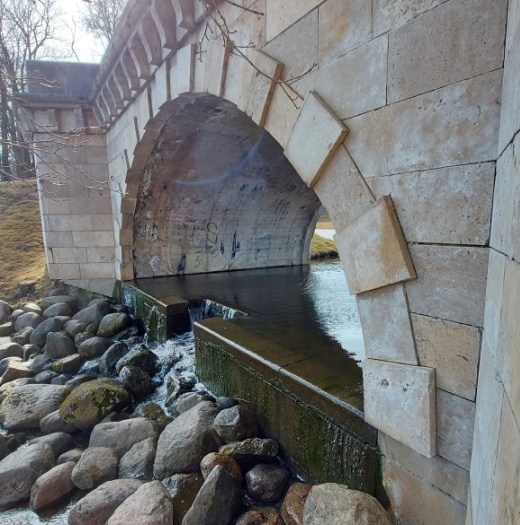 3.Архитектурно-художественное решение:Оформление арочного проема моста рустованным архивольтом;профилированный венчающий карниз с стилизованными волютообразными кронштейнами, ограждение в виде глухой каменной стенки с волютообразными завершениями, повторяющей конфигурацию моста в плане,каменные скамьи – местоположение (в пространстве ризалитов), габариты и конфигрурация;покрытие площадок перед скамьями каменными плитами.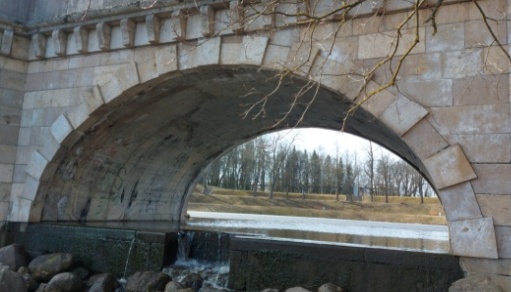 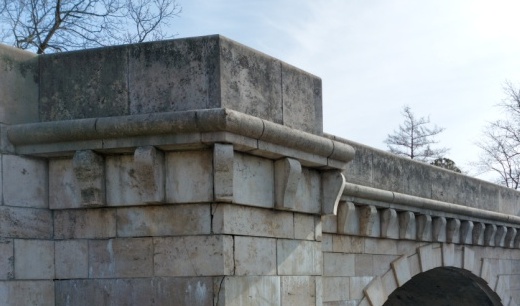 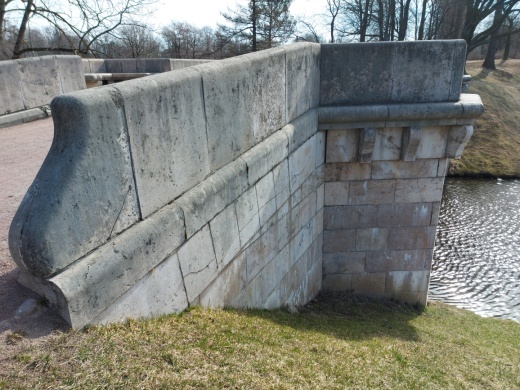 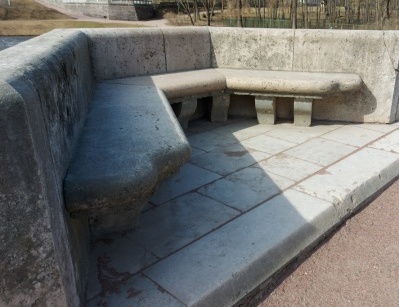 13. Два металлических моста у Холодной ванны, г. Гатчина, Красноармейский пр., д. 1, сооруж. 28 и 2913. Два металлических моста у Холодной ванны, г. Гатчина, Красноармейский пр., д. 1, сооруж. 28 и 2913. Два металлических моста у Холодной ванны, г. Гатчина, Красноармейский пр., д. 1, сооруж. 28 и 2913. Два металлических моста у Холодной ванны, г. Гатчина, Красноармейский пр., д. 1, сооруж. 28 и 291.Объемно-пространственное решениеИсторическое местоположение, габариты и конфигурация двух металлических арочных моста в западной части Дворцового парка у Холодной ванны над протоками Белого озера;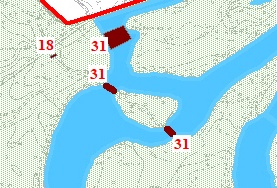 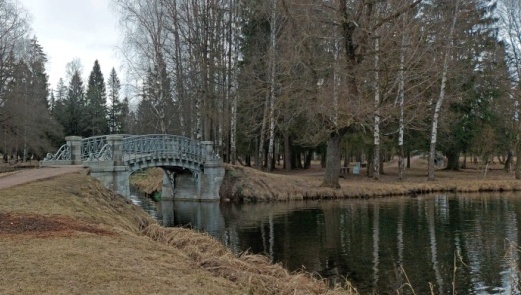 2.Конструктивное решениеИсторические береговые устои – местоположение, материал исполнения (натуральный камень), габариты, конфигурация, высотные отметки;исторические арочные мосты –  местоположение, материал исполнения (металл), габариты, конфигурация (благодаря изогнутым двутавровым балкам), высотные отметки;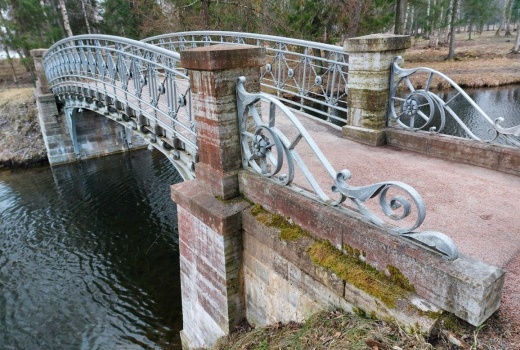 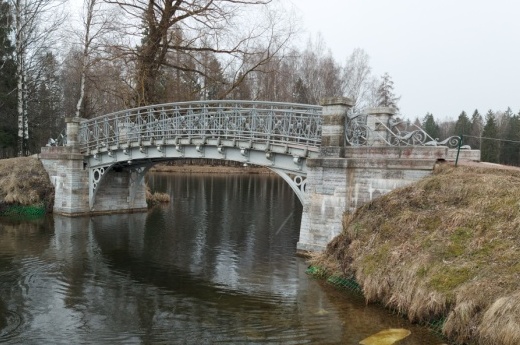 3.Архитектурно-художественное решение:Историческое архитектурно-художественное решение ограждений;тумбы и поребрики – местоположение, габариты и конфигурация, высотные отметки, материал исполнения (известняк); перила – местоположение (между тумбами и на поребриках), габариты, конфигурация, материал исполнения (металл), техника исполнения (ковка), рисунок  исполнения (с использованием волютообразных завитков, растительного орнамента и цветочных розеток);волютообразные кронштейны – местоположение, габариты, конфигурация, материал исполнения (металл);кронштейны – местоположение, габариты, конфигурация, материал исполнения (металл), рисунок (геометрический).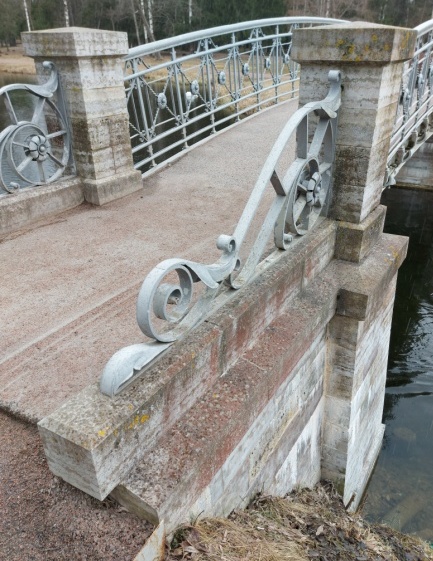 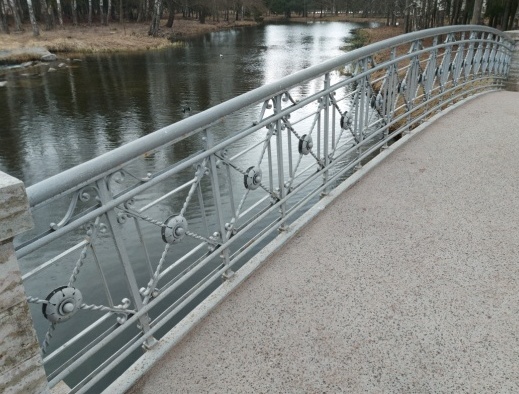 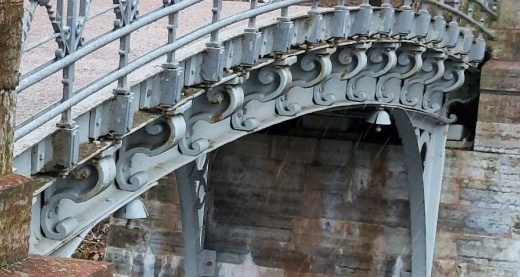 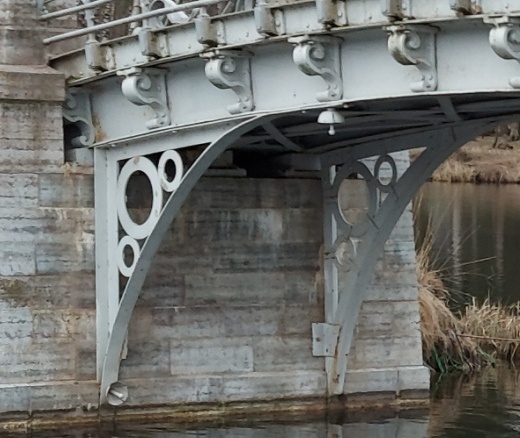 14. Металлический мост над протокой в пруд «Ковш», г. Гатчина, Красноармейский пр., д. 1, сооруж. 3014. Металлический мост над протокой в пруд «Ковш», г. Гатчина, Красноармейский пр., д. 1, сооруж. 3014. Металлический мост над протокой в пруд «Ковш», г. Гатчина, Красноармейский пр., д. 1, сооруж. 3014. Металлический мост над протокой в пруд «Ковш», г. Гатчина, Красноармейский пр., д. 1, сооруж. 301.Объемно-пространственное решениеИсторическое местоположение, габариты и конфигурация металлического арочного моста в северо-восточной части Дворцового парка напротив Голландии над протокой, соединяющей пруд «Ковш» с Белым озером.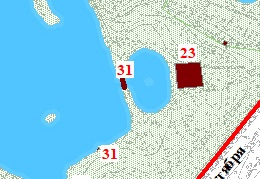 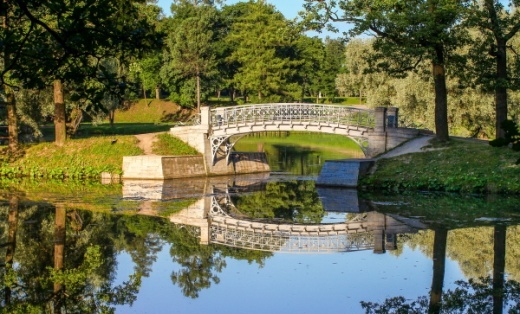 2.Конструктивное решениеИсторические береговые устои и подпорные стенки – местоположение, материал исполнения (натуральный камень), габариты, конфигурация, высотные отметки, покрытие подпорных стенок (каменная плитка);арочный мост –  местоположение, материал исполнения (металл), габариты, конфигурация (благодаря изогнутым двутавровым балкам), высотные отметки,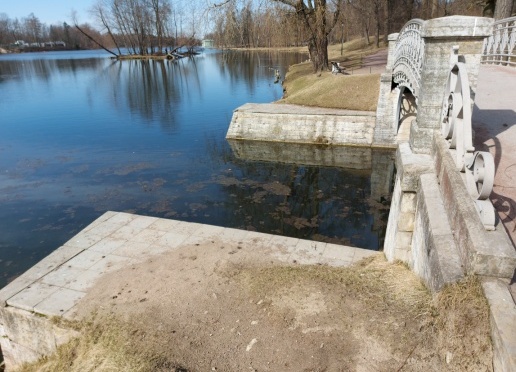 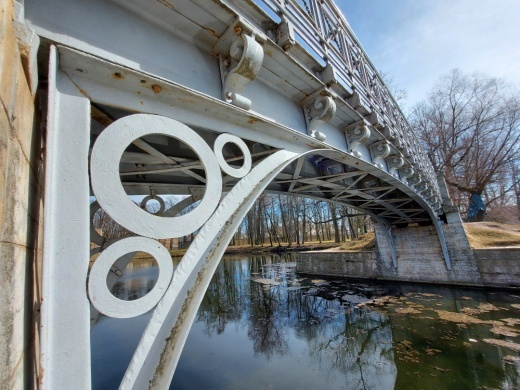 3.Архитектурно-художественное решение:Историческое архитектурно-художественное решение ограждений;тумбы и поребрики – местоположение, габариты и конфигурация, высотные отметки, материал исполнения (известняк), перила – местоположение (между тумбами и на поребриках), габариты, конфигурация, материал исполнения (металл), техника исполнения (ковка), рисунок  исполнения (с использованием волютообразных завитков, растительного орнамента и цветочных розеток); волютообразные кронштейны – местоположение, габариты, конфигурация, материал исполнения (металл);кронштейны – местоположение, габариты, конфигурация, материал исполнения (металл), рисунок (геометрический).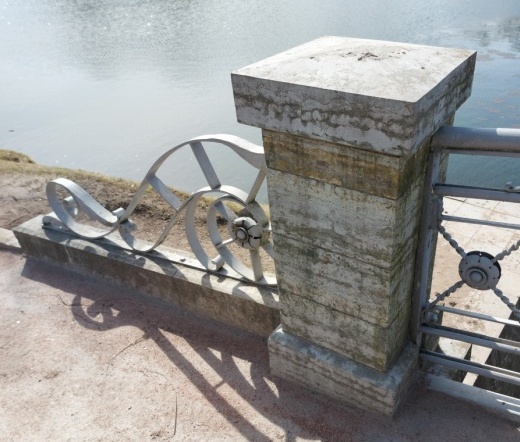 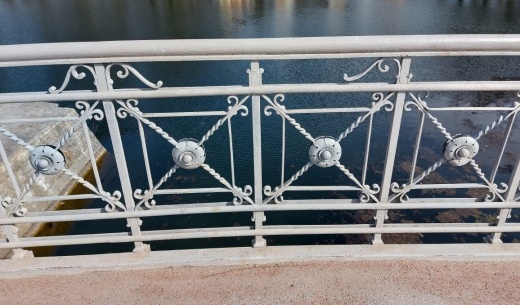 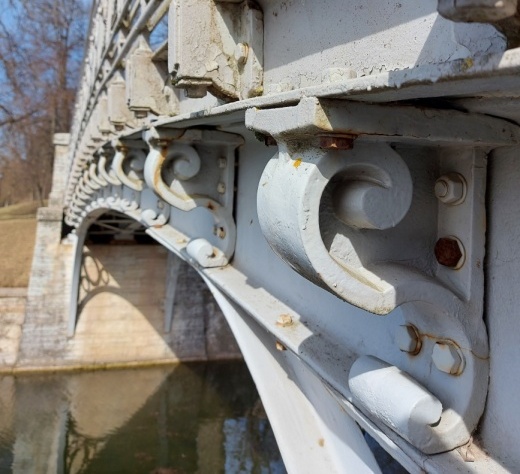 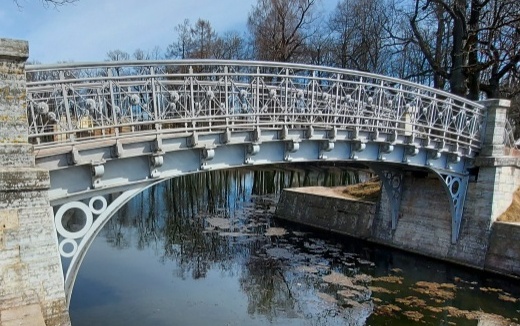 15. Малый каменный мост, г. Гатчина, Красноармейский пр., д. 1, сооруж. 3515. Малый каменный мост, г. Гатчина, Красноармейский пр., д. 1, сооруж. 3515. Малый каменный мост, г. Гатчина, Красноармейский пр., д. 1, сооруж. 3515. Малый каменный мост, г. Гатчина, Красноармейский пр., д. 1, сооруж. 351.Объемно-пространственное решениеИсторическое местоположение, габариты и конфигурация каменного арочного моста в западной части Дворцового парка на Круговой дороге над протокой Белого озера**в настоящее время утрачен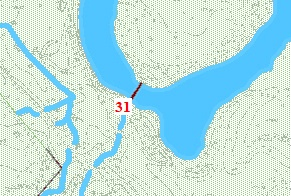 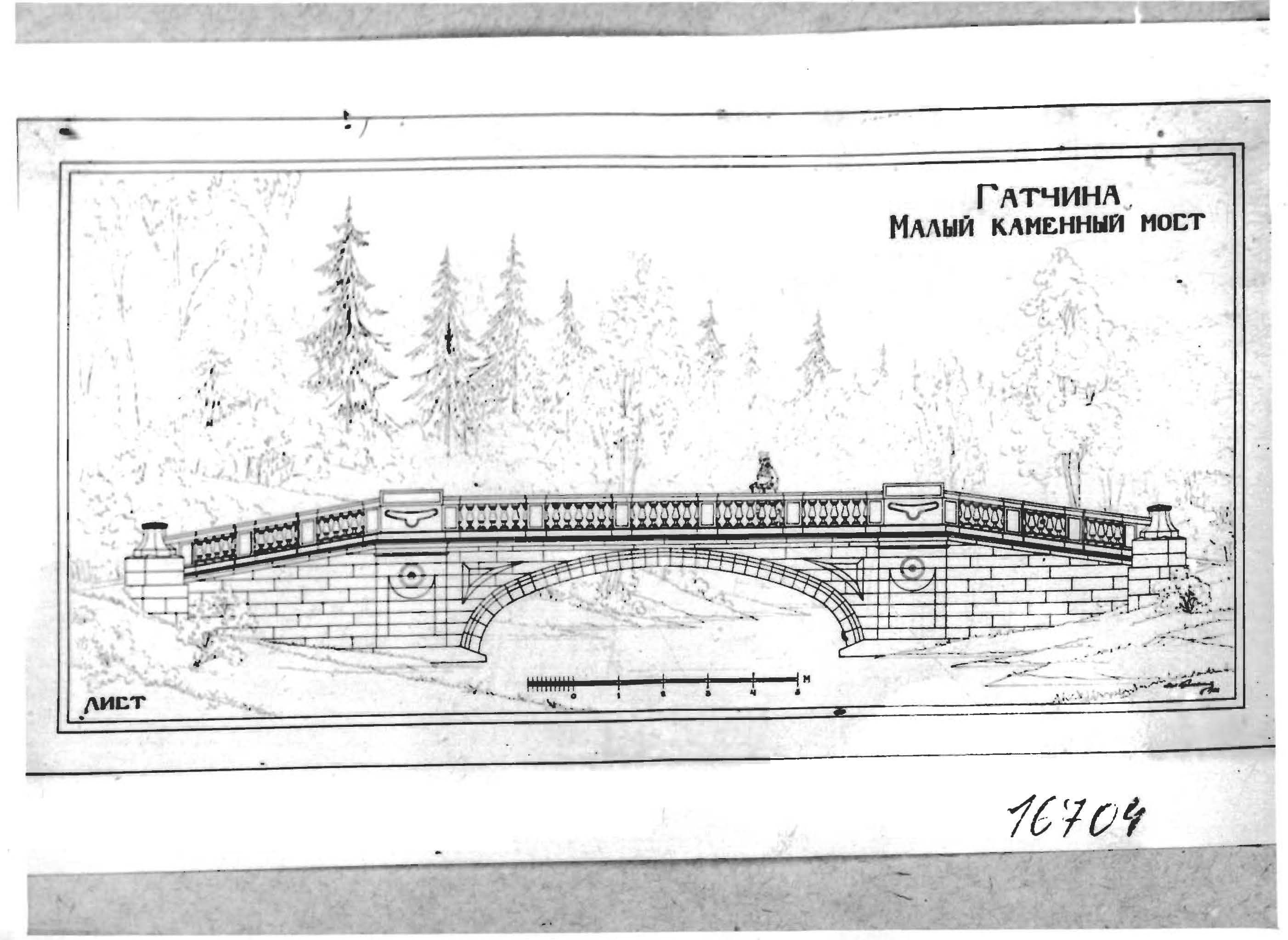 Чертеж из паспорта объекта2.Конструктивное и архитектурное решениеИсторические фундаменты – местоположение;исторические стены (надводная часть)* – местоположение, габариты и конфигурация, материал (натуральный камень);*в настоящее время утраченыисторическая арка – местоположение, габариты и конфигурация (коробовая)*;*настоящее время утраченаархитектурное оформление*: оформление рустом плоскостей стен, арка акцентирована архивольтом и треугольными филенками, ограждение в виде каменной балюстрады с тумбами, оформленными филенками.*в настоящее время утрачено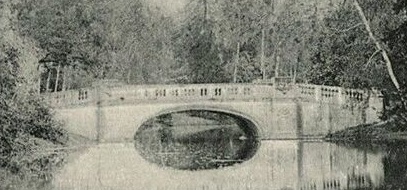 Фотография начала XX века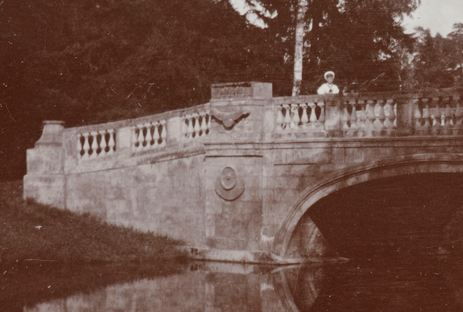 Фотография начала XX века16. Мост-руина с каскадом и навмахией, г. Гатчина, Красноармейский пр., д. 1, сооруж. 3716. Мост-руина с каскадом и навмахией, г. Гатчина, Красноармейский пр., д. 1, сооруж. 3716. Мост-руина с каскадом и навмахией, г. Гатчина, Красноармейский пр., д. 1, сооруж. 3716. Мост-руина с каскадом и навмахией, г. Гатчина, Красноармейский пр., д. 1, сооруж. 371.Объемно-пространственное решениеИсторическое местоположение, габариты и конфигурация ансамбля, состоящего из миниатюрной копии навмахии* и каскадского моста** на берегу реки Колпанки недалеко от птичника в западной части Дворцового парка.**в настоящее время в руинированном состоянии; ** утрачен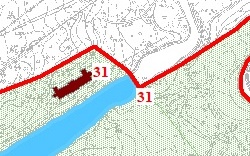 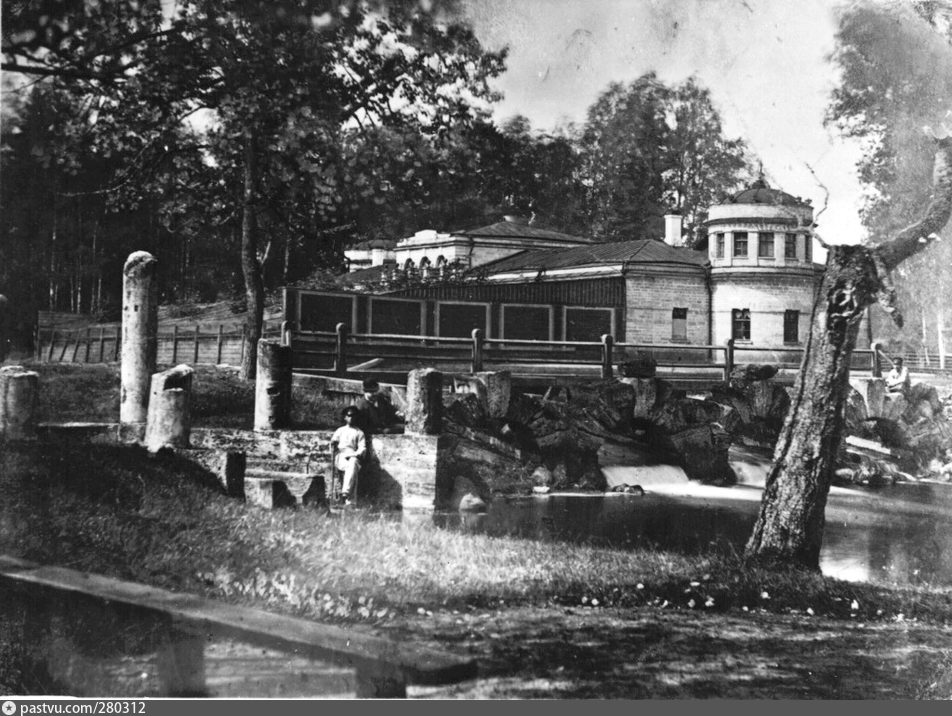 Фотография начала XX века2.Конструктивное и архитектурное решениеИсторические фундаменты – местоположение;исторические конструкции навмахии* – местоположение, габариты и конфигурация (подковообразная, в форме амфитеатра), материал (натуральный камень),Исторический бассейн с колодцем* - местоположение (в центре амфитеатра), габариты и конфигурация (прямоугольная с полуциркульным колодцем), материал исполнения (натуральный камень);исторические фрагменты колонн* – местоположение, композиция, габариты и конфигурация, материал исполнения (натуральный камень);*в настоящее время в руинированном состоянииисторические конструкции моста – местоположение (ниже по течению), габариты и конфигурация, материал (необработанный известняк),Историческая арка моста, Историческое ограждение в виде каменных тумб и деревянных поручней;историческая конструкция каскада – местоположение (выше навмахии), габариты и конфигурация, материал (известняк),Исторические арки (пять), историческая каменная наброска,Исторический мост-переход над каскадом, материал (дерево).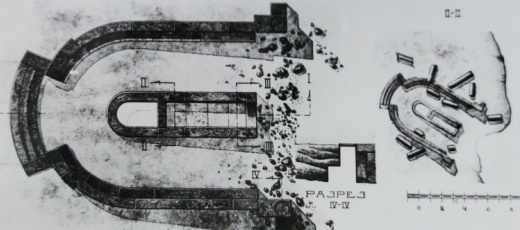 Чертеж навмахии из паспорта объекта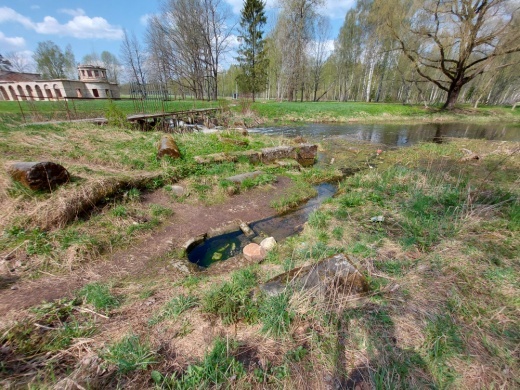 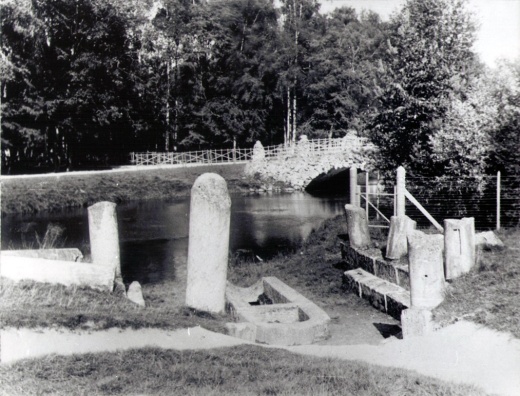 Фотография начала XX века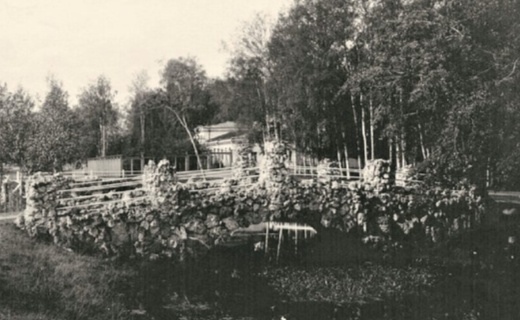 Фотография начала XX века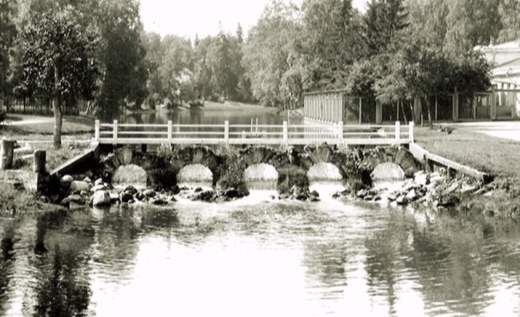 Фотография начала XX века17. Лодочные станции, г. Гатчина, Красноармейский пр., д. 1, сооруж. 4017. Лодочные станции, г. Гатчина, Красноармейский пр., д. 1, сооруж. 4017. Лодочные станции, г. Гатчина, Красноармейский пр., д. 1, сооруж. 4017. Лодочные станции, г. Гатчина, Красноармейский пр., д. 1, сооруж. 401.Объемно-пространственное решениеИсторическое местоположение, габариты и конфигурация каменной лодочных станций на Белом озере с южной стороны Березового острова и напротив террасы на Длинном острове*.*в настоящее время в руинированном состоянии, вторая станция утрачена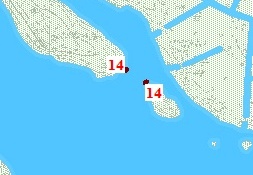 2.Конструктивное и архитектурное решениеИсторическая конструкция фундаментов – местоположение;береговые площадки-устои – историческое местоположение, габариты и конфигурация (прямоугольная), высотные отметки, материал исполнения (натуральный камень);исторические тумбы – местоположение, габариты и конфигурация, материал исполнения (известняк), профили в оформлении тумб.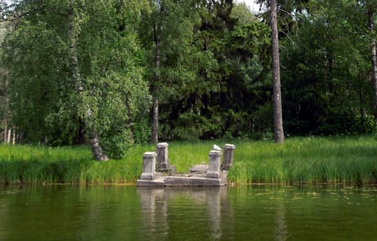 18. Мост Пихтового острова, г. Гатчина, Красноармейский пр., з/у № 118. Мост Пихтового острова, г. Гатчина, Красноармейский пр., з/у № 118. Мост Пихтового острова, г. Гатчина, Красноармейский пр., з/у № 118. Мост Пихтового острова, г. Гатчина, Красноармейский пр., з/у № 11.Объемно-пространственное решениеИсторическое местоположение, габариты и конфигурация деревянного трехарочного моста на Пихтовый остров в западной части Дворцового парка на Круговой дороге над протокой Белого озера .**в настоящее время утрачен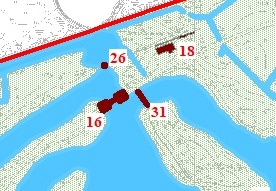 2.Конструктивное и архитектурное решениеИсторические фундаменты – местоположение;исторические стены (надводная часть)* – местоположение, габариты и конфигурация, материал (дерево);*в настоящее время утраченыисторические арки – местоположение, габариты и конфигурация (центральная -  высокая полуциркульная, две боковые – небольшие полуциркульные)*;*настоящее время утраченыархитектурное оформление (деревянное)*: центральная арка акцентирована архивольтом и замковым камнем,малые арки оформлены архивольтами,в простенках ромбовидные филенки,ограждение в виде тумб с профилированным завершением и сетчатым ограждением.*в настоящее время утрачено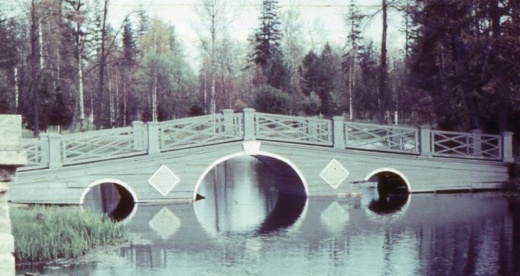 Фотография 1970-х годов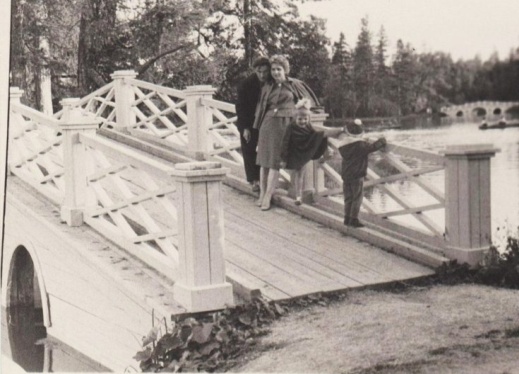 Фотграфия 1960-х годов19. Грот Белого озера, г. Гатчина, Красноармейский пр., з/у № 119. Грот Белого озера, г. Гатчина, Красноармейский пр., з/у № 119. Грот Белого озера, г. Гатчина, Красноармейский пр., з/у № 119. Грот Белого озера, г. Гатчина, Красноармейский пр., з/у № 11.Объемно-пространственное решениеИсторическое местоположение, габариты и конфигурация каменного арочного грота на юго-западном берегу Белого озера неподалеку от террасы Белого озера.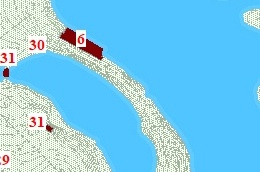 2.Конструктивное решениеИсторические фундаменты – местоположение;исторические подпорные стены и арка  – местоположение, габариты и конфигурация (арка-полуциркульная), материал (известняк);историческое одернованное покрытие.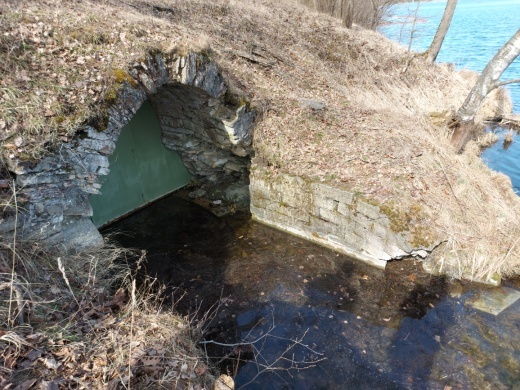 20. Сооружение у Березовых ворот, г. Гатчина, Красноармейский пр., з/у № 120. Сооружение у Березовых ворот, г. Гатчина, Красноармейский пр., з/у № 120. Сооружение у Березовых ворот, г. Гатчина, Красноармейский пр., з/у № 120. Сооружение у Березовых ворот, г. Гатчина, Красноармейский пр., з/у № 11.Объемно-пространственное решениеИсторическое местоположение, габариты и конфигурация (прямоугольная) каменных фундаментов неподалеку от Березовых ворот, материал (известняк, кирпич).*в настоящее время сооружение утрачено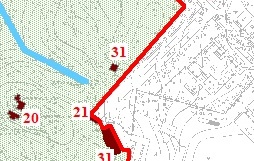 